Отчет о результатах самообследования деятельности МБОУ «СШ№9» г.Твери за 2023-2024 учебный год.1.Информационная справка о школеМуниципальное бюджетное образовательное учреждение «Средняя школа №9» города Твери, основанное в 1938 году, является  общеобразовательным учебным заведением, функционирует на основе лицензии, выданной  Министерством образования Тверской области (серия 69Л010001125 регистрационный № 211 от 05 мая 2015 года) на право ведения образовательной деятельности по образовательным программам дошкольного, начального общего, основного общего, среднего общего, дополнительного образования, начального общего специального (коррекционного) образования VII вида и основного общего специального (коррекционного) образования VII вида, Устава школы, Договора с  учредителем – Управлением образования администрации г. Твери, имеет государственную аккредитацию (серия 69А01 №0000624, регистрационный №383 от 25.12.15).	Социальными партнерами муниципального бюджетного образовательного учреждения «Средняя школа №9»  являются:Тверской промышленно-экономический колледж .Станция юных натуралистовХристорождественский монастырь.Детско-юношеская спортивная школа на улице Баррикадной.Спортивный комплекс с плавательным бассейном во дворе Пролетарки.Центральная библиотека имени А.И. Герцена.Центральная городская детская библиотека-читальня им. А.С. ПушкинаТверская государственная медицинская академия.Тверской государственный объединенный музей с филиалами в музее Салтыкова-Щедрина и в музее Тверского быта.Тверской театр кукол.Тверской театр юного зрителя.Туристические фирмы «Радуга» и «Гном-тур».Дворец творчества детей и молодежи.Комиссия по делам несовершеннолетних администрации Пролетарского района г. Твери.Подразделение по делам несовершеннолетних Пролетарского РОВД г. Твери.Совет ветеранов «На Рождественских горках».Территориальный отдел социальной защиты населения.     Школа развивается, укрепляет  общественные и деловые связи, активно сотрудничает с  различными общественными организациями, органами образования, с предприятиями, организациями, учреждениями.     МБОУ «Средняя школа №9» г. Твери относится к типу «школы социализации», то есть представляет собой школу, в которой одной из ведущих задач образовательного процесса наравне с обучением и воспитанием является социализация обучающихся.     Основными целями школы являются формирование общей культуры личности на основе усвоения базового уровня общеобразовательных программ, их адаптация к жизни в обществе, создание основы для осознанного выбора профессиональных образовательных программ, воспитание гражданственности, трудолюбия,  уважения к правам и свободам человека, любви к окружающей природе, Отечеству, семье, формирование здорового образа жизни. Вся деятельность педагогического коллектива подчинена реализации названных целей. Педагогическим коллективом школы за 85-летнюю деятельность по обучению и воспитанию детей микрорайона накоплен достаточно большой опыт, позволяющий прогнозировать результативность образовательных услуг.Вот уже в течение нескольких лет школа успешно решает следующие задачи:обеспечение обязательного минимума образования;удовлетворение запросов и потребностей учащихся на образовательные услуги;создание психологически комфортной образовательной среды для общего интеллектуального и нравственного развития личности.	 Это подтверждается результатами ГИА, традиционными формами аттестации –письменными годовыми и промежуточными контрольными и диагностическими работами, тестированием учащихся.       В учебно-воспитательном процессе школы реализуются современные педагогические технологии, в том числе информационно-коммуникативные, формируется единая информационная образовательная среда.В 2023-2024 учебном году начальная школа реализовывала  программу «Школа России» и «Начальная школа XXI века», средняя школа - программы предпрофильного обучения, полная средняя школа – профильного обучения (универсальный профиль).Преемственность обучения связана с непрерывностью образовательного процесса, подчинения программ обучения и воспитания научной теории развития личности.      На протяжении многих лет школа последовательно реализует  идеи дифференцированного обучения учащихся. Система работы педагогического коллектива школы по дифференцированному обучению создавалась поэтапно:       1990-1992гг.– координация научных поисков, изучение возможностей образовательного учреждения в решении проблем осуществления дифференцированного обучения, исходя из кадрового состава, научного и методического потенциала.С 1992 года осуществлен переход на вариативное, развивающее обучение,  в практику работы школы начала внедряться разработка технологий разноуровневого обучения. Учитывая специфику социума,  в 1993 году в школе открыты классы коррекционно-развивающего обучения. Накоплен и систематизирован опыт работы по обучению и коррекции детей с различными отклонениями в развитии.2007-2009 учебный год – введение профильного обучения на III ступени обучения, открытие классов химико-биологического и информационно-технологического профилей.2010-2011 учебный год – разработана программа «Здоровье», открыт Кабинет здоровья.2011-2012 учебный год – переход начальной школы к обучению по ФГОС НОО 2 поколения. 2015-16 учебный год – переход среднего звена к обучению по ФГОС ООО 2 поколения.	2016-17 учебный год - начало работы по осуществлению перехода к обучению по ФГОС детей с ОВЗ.             2018 -2019 учебный год –начало обучения детей с РАС.            2019 – 2020 учебный год – начало внедрения дистанционного обучения.             2020 – 2021 учебный год – переход на ФГОС СОО.	2021-2022 учебный год – реализация ФГОС ОВЗ.             2023-2024 учебный год – реализация обновленных ФГОС                   Положительно решать проблему дифференциации позволили:методическое мастерство, опыт педагогов;ориентация на стандарты обучения;отработка обязательного минимума знаний;уровневые задания;сложившаяся система промежуточной и итоговой аттестации;тематический учет знаний;системный подход к тематическому планированию;введение в систему методической работы творческих семинаров и открытых уроков;изучение и внедрение новых педагогических технологий.	В школе имеются основные нормативно-организационные документы: Устав школы, локальные акты, регламентирующие отдельные стороны деятельности, годовой календарный учебный график, учебные планы, штатное расписание. Ведется системная работа по локальным актам, регламентирующим уставную деятельность, деятельность педколлектива, образовательно-воспитательный процесс. Администрация школы определилась в необходимом количестве локальных актов, исходя из особенностей учреждения, сложившейся практики работы, установившихся традиций, требований времени. Условно локальные акты распределены на следующие группы:Локальные акта организационно-распорядительного характера;Локальные акты, регламентирующие вопросы организации образовательного процесса;Локальные акты, регламентирующие отношения работодателя с работниками и организацию учебно-методической работы;Локальные акты, регламентирующие деятельность органов самоуправления Школы;Локальные акты, регламентирующие административную и финансово-хозяйственную деятельность;Локальные акты, обеспечивающие делопроизводство.Коллегиальная деятельность фиксируется в протоколах педагогических советов. Тематика заседаний соответствует планам работы школы. Распорядительная деятельность директора находит свое отражение в приказах по организации образовательно-воспитательного процесса, по вопросам финансово-хозяйственной деятельности и организации учебно-воспитательного процесса.   2.Материально-техническая база школыУчебный процесс  осуществляется в 39 учебных кабинетах, в т.ч.Школьный музей  Спортивный зал (2);Актовый зал;Кабинет обслуживающего труда для девочек;Кабинет психолога;Кабинет логопеда.Ресурсный кабинетШкола имеет столовую с обеденным залом, в которой проведена реконструкция зала и подсобных помещений, 2 медицинских кабинета, библиотеку.Во всех учебных кабинетах, в библиотеке установлены компьютеры для организации коллективной и индивидуальной работы с учащимися.В школе обеспечен доступ в сеть Интернет, постоянно функционирует электронная почта, имеется множительная техника, видеопроекторы, телефонная связь, факс, учителя имеют возможность работать с электронным журналом и электронным дневником. Во многих классах установлены интерактивные доски. Учащиеся используют на уроках цифровую лабораторию «Архимед». Компьютеры объединены в локальную сеть. Школа имеет свой сайт: school9tver.ru.     3.Управление школой      Управление школой осуществляется в соответствии с законодательством Российской Федерации и Уставом школы на основе принципов гласности, открытости, демократии и самоуправления.В школе функционируют общешкольный родительский комитет и классные родительские комитеты. В управление школой включены органы ученического самоуправления: Совет старшеклассников, Совет творческих ребят. Непосредственное руководство школой осуществляет и.о. директора школы – Чередилина Наталья Михайловна, назначенная учредителем-Управлением образования администрации г.Твери.В школе действует Педагогический совет – коллективный орган педагогических работников и Методический совет – коллективный общественно-профессиональный орган, объединяющий на добровольной основе педагогов, стремящихся осуществлять преобразования в школе на научной основе, руководствуясь определенными концептуальными положениями, приказами, идеями. 4.Спектр образовательных услуг  	Муниципальное бюджетное общеобразовательное учреждение «Средняя школа  №9» строит свою деятельность в соответствии с законодательством Российской Федерации, ведомственными нормативными актами, нормативно – правовыми актами органов местного самоуправления, Уставом, договором между школой и учредителем, локальными правовыми актами. Школа обеспечивает общедоступность и бесплатность начального общего, основного общего и среднего (полного) общего образования, индивидуальное обучение на дому учащимися, имеющими медицинское заключение. Школа работает в соответствии с учебным планом, обеспечивающим дифференциацию учебного процесса на всех этапах обучения. Преподавание осуществляется на основании программ, соответствующих учебному плану школы. Общее количество часов, отводимых индивидуальным планом на начальное общее, основное общее, среднее (полное) общее образование соответствует количеству часов федерального и регионального базисного учебного плана. Предпрофильное и профильное образование ведется в соответствии с количеством часов специальной программы. Специализация школьного образования обеспечивается наличием и соотношением в структуре его следующих компонентов:общеобразовательного базового, определяемого Министерством образования РФ;регионально – национального, определяемого соответствующими органами образования;школьного компонента, определяемого Уставом, Положением о школе, советом школы.Начальное общее образование обеспечивает:преемственность дошкольного, начального общего и основного общего образования;овладение основными умениями и навыками учебной деятельности, элементами теоретического мышления;              развитие познавательного интереса учащихся в различных областях знаний, формирование потребности к дальнейшему углубленному изучению учебных предметов, умение самоконтроля учебных действий;обучение английскому языку со второго класса;реализацию курса ОРКСЭ  ( модуль «Светская этика», по выбору законных представителей обучающихся);навыки культуры речи и поведения;обучение основам личной гигиены и здорового образа жизни;возможность обучения детей с ОВЗ.	Основное общее образование обеспечивает:преемственность начального общего, основного общего и среднего (полного) общего образования;условия становления и формирования личности учащегося для развития интересов, склонностей и способностей каждого к различным областям знаний, к социальному и профессиональному самоопределению;фундамент общего образования, необходимый для получения различных видов среднего образования и полноценного включения в социокультурную жизнь;возможность обучения детей с ОВЗ.На этом уровне, в дополнение к обязательным предметам, определенным Министерством образования РФ  вводятся: новые учебные предметы, формы дополнительного образования, направленные на более полное развитие способностей учащихся и реализацию установленных целей и задач; предпрофильное обучение с целью развития познавательного интереса и дальнейшего выбора профильного обучения в старшей школе.                         Среднее (полное) общее образование представлено профильными классами, что  обеспечивает завершение образовательной подготовки учащихся в соответствии с государственным стандартом  на основе дифференциации, индивидуализации и специализации обучения. Кроме того, учащиеся имеют право выбора предметных курсов, направленных на реализацию их интересов, способностей и возможностей. 	В школе работали более 15 элективных курсов и кружков. 	5.Условия осуществления образовательного процесса.Численность обучающихся в школе	Школа создает все необходимые  условия для обеспечения возможностей получения качественного, доступного образования детям. В основе комплектования классов – проживание в микрорайоне школы. Последние десять лет  школа работает в одну смену в режиме пятидневной недели. Администрация школы в своей деятельности по реализации прав граждан на получение образования руководствуется законодательством РФ в сфере образования, нормативными документами и осуществляет постоянный контроль за соблюдением конституционных прав граждан на образование. Изучение структуры движения обучающихся показало, что выбытие происходит по заявлению родителей или самих обучающихся (в случае достижения ими 18-летнего возраста), это фиксируется в книге приказов. Сокращение числа учащихся на конец 2023-2024 учебного года вызвано переселением жителей Двора Пролетарки в другие районы города (Федеральная программа).Администрацией школы налажен контроль за посещаемостью учебных занятий, вовремя выясняются причины нарушений Устава, ряд обучающихся ставится на внутришкольный учет и контроль.Вопросы охраны труда и обеспечение безопасности образовательного процесса являются одним их приоритетных направлений деятельности администрации. Нормативно-правовая документация по охране труда соответствует типу образовательного учреждения, имеются технический паспорт, акт готовности к новому учебному году. В целом соблюдение санитарно-гигиенических  требований, состояние техники безопасности можно оценить как удовлетворительное. Создавая благоприятные условия для обучения и воспитания, руководство ОУ уделяет внимание организации горячего питания. Бесплатные завтраки предоставлены всей начальной школе, бесплатные обеды получали  72  учащихся. Горячие обеды получали более 200 человек, около 300 человек питались в буфете. Приготовление блюд соответствует технологии, постоянно обновляется ассортимент, разнообразна буфетная продукция. Проведена большая работа по обновлению инвентаря школьной столовой. Школа обеспечивает социальные гарантии участников образовательного процесса, проводится большая работа с детьми, оказавшимися в трудной жизненной ситуации. На учете социального педагога состоят 4 опекаемых учащихся. Все они являются успевающими, на учете в ПДН учете не стоят. Все опекаемые учащиеся заняты разнообразной кружковой деятельностью. Вся необходимая документация находится в надлежащем порядке. Ежегодно проводится анализ проделанной работы. В школе на учете состоит 1 неблагополучные семья (Лабзина в., 7В класс), с которой  проводится профилактическая работа совместно с инспекторами ПДН в соответствии с составленным планом. На учете в ПДН и РКДН состоит 1 человек (Тавакалов О., 6Б класс), а на внутришкольном учете - 6. Вся работа с этими детьми основана на индивидуальном подходе. Для профилактики безнадзорности, беспризорности несовершеннолетних детей, а также профилактики правонарушений и вредных привычек у подростков разработан план совместных действий педагогического коллектива. Координирующая роль в решении данного вопроса отведена совету профилактики, который проводится один раз в месяц. Традиционно в декабре проводится месячник профилактики вредных привычек.Организация учебного процесса регламентируется учебным планом, годовым календарным учебным графиком и расписанием занятий. Учебный план школы разработан на основе Закона об образовании, приказов МО РФ МО Тверской области. Учебный план утвержден директором школы, согласован с Управлением образования г. Твери.Максимальный объем учебной нагрузки обучающихся соответствует максимально допустимому количеству часов с учетом пятидневной учебной недели. Учебный план состоит из инвариантной и вариативной части. Инвариантная часть составлена в соответствии с Базисным учебным планом и обеспечивает выполнение требований базового и профильного  уровня. Базовый  (инвариантный)  компонент  определяет  минимальное  количество   часов  на  изучение  отдельных  предметов, регулирует   нагрузку  учащихся,  для  достижения  задач  обучения  в  соответствии   с  действующими  программами:Анализ учебных программ и календарно-тематического планирования показывает, что:в своей работе школа использует единые государственные образовательные программы для общеобразовательных учреждений, рекомендованные Министерством образования РФ;все учебные программы обеспечены учебно-методическими материалами;каждый учитель работает в соответствии с утвержденным календарно-тематическим планированием;программы реализуются в полном объеме.Расписание учебных занятий составлено с учетом целесообразности организации воспитательно-образовательного процесса, создания необходимых условий для обучающихся разных возрастных групп, дневной и недельной динамики работоспособности. Расписание занятий включает в себя все компоненты, представленные в учебном плане школы; включает расписание элективных и индивидуальных занятий.В целях сохранения единого образовательного пространства, обеспечения преемственности преподавание ведется по учебникам, значащимся в федеральном перечне учебных  изданий. В школе организовано обучение детей с задержкой психического развития: на первой и второй ступенях обучения работают классы КРО ОВЗ. 6. Характеристика педагогических кадров            Курсовая переподготовка педагогов осуществлялась  по плану. Курсы повышения квалификации за три года прошли все педагоги.            В 2023/24 учебном году прошли курсы повышения квалификации  –  26 человек по различным направлениям.           Подбор и расстановка педагогических кадров соответствуют целям и задачам общеобразовательного учреждения и позволяют реализовывать выбранные учебные программы и планы.   7. Методическая служба школы                   Методическую работу школы возглавляет методический совет, который осуществляет руководство методической, экспериментальной и практической деятельностью педагогического коллектива и реализует поставленные задачи. В состав методического совета входят директор, его заместители, руководители методических объединений, все педагоги.	Работа методического совета ориентирована на повышение творческого потенциала педагогического коллектива в целом, и, в конечном счете - на повышение качества и эффективности образовательного процесса: роста уровня образованности, воспитанности и развития учащихся.Методическая работа на базе образовательного учреждения выполняет ряд важных функций: • благодаря активному участию в этом виде деятельности, учитель сохраняет и закрепляет свое положение в школе; • обучение на рабочем месте способствует достижению учителем желаемого профессионального статуса и признания в коллективе, большей уверенности в себе; • методическая работа выполняет функцию  стимула в профессиональном развитии педагога, способствует самореализации, решению личных профессиональных проблем, позволяет достичь большего удовлетворения в работе. ТЕМА МЕТОДИЧЕСКОЙ РАБОТЫ ШКОЛЫ  В 2023 - 2024 УЧЕБНОМ ГОДУ:«Образовательная среда школы как условие и ресурс развития творческих способностей педагога и обучающегося в условиях реализации ФГОС и постепенного перехода к обновленным ФГОС » Ожидаемые результаты на конец 2023 - 20234учебного года:совершенствование     методического     уровня      педагогов в овладении новыми педагогическими технологиям;активизацию	работы	по	выявлению	и	обобщению,	распространению инновационного педагогического опыта творчески работающих педагогов;совершенствование	системы	мониторинга	и	диагностики	успешности	образования,	уровня                             профессиональной компетентности и методической подготовки педагогов;- создание условий для самореализации обучающихся в образовательной деятельности и развития  ключевых компетенций обучающихся;развитие и совершенствование системы работы с детьми, имеющими повышенные интеллектуальные способности;развитие ключевых компетенций обучающихся на основе использования современныхпедагогических технологий и методов активного обучения.Приоритетные направления работы:1.Организационное обеспечение:Работа по образовательным программам школы.Обновление содержания образования, совершенствование граней образовательной деятельности на основе внедрения в практику работы продуктивных педагогических технологий, ориентированных на развитие личности ребенка и совершенствование педагогического мастерства педагога.- Повышение и совершенствование педагогического мастерства через максимальное использование возможности урока как основной формы организации образовательной деятельности, через проведение единых методических дней, предметных декад, взаимопосещение уроков, активное участие в семинарах, конференциях, творческих мастерских.- Развитие и совершенствование системы наставничества.Совершенствование системы обобщения, изучения и внедрения передового педагогического опыта учителей школы.-Непрерывное самообразование педагогов и повышение уровня профессионального мастерства.Включение педагогов в творческий поиск, в инновационную деятельность.Технологическое обеспечение:Творческая ориентация педагогического коллектива на овладение технологиями, которые стимулируют активность учащихся, раскрывают творческий потенциал личности ребёнка.Обеспечение обоснованности и эффективности планирования процесса обучения детей.Совершенствование кабинетной системы.Укрепление материально-технической базы методической службы школы.Информационное обеспечение:Оказание помощи педагогам в планировании, организации и анализе педагогической деятельности, в реализации принципов и методических приемов обучения и воспитания, в развитии современного стиля педагогического мышления.Создание условий для развития личности ребенка:Формирование мотивации к учебной деятельности через создание эмоционально- психологического комфорта в общении ученика с учителем и другими детьми.Организация УВР, направленной на формирование личности, способной к социальной адаптации через сотрудничество школы и семьи.Педагогическое сопровождение образовательной программы школы.Изучение особенностей индивидуального развития детей.Формирование у обучающихся мотивации к познавательной деятельности.Развитие ученического самоуправления.Создание условий для укрепления здоровья учащихся:- Отслеживание динамики здоровья учащихся- Разработка методических рекомендаций педагогам школы по использованию здоровье сберегающих методик ипреодолению учебных перегрузок школьников;Совершенствование взаимодействия с учреждениями здравоохранения.Диагностика и контроль результативности образовательной деятельности:- Контроль за качеством знаний учащихся.- Совершенствование механизмов независимых экспертиз успеваемости и качества знаний учащихся. - Совершенствование у учащихся универсальных учебных действий.- Диагностика деятельности педагогов по развитию у учащихся интереса к обучению, результативности использования индивидуально групповых занятий и элективных курсов.Задачи методического совета:Обеспечение научно-методического сопровождения образовательных стандартов.Непрерывное совершенствование качества образовательной деятельности и её результативности, уровня педагогического мастерства учителей, их эрудиции и компетентности в области определённой науки и методики её преподавания.Совершенствование анализа и критериев оценки деятельности педагогического коллектива.Активное включение педагогов и обучающихся в творческий поиск, внедрение педагогических, в том числе информационных технологий на уроках.Развитие современного стиля педагогического мышления, формирование готовности к самообразованию.Организация МК учителей-предметников, активизация работы МК по повышению профессионального мастерства педагогов по следующим направлениям: технология подготовки нетрадиционных форм уроков, самоанализ, самоконтроль своей деятельности, активное использование передовых педагогических технологий и их элементов в целях развития познавательного интереса обучающихся, формирование предметных компетенций.Активизация работы учителей по темам самообразования, по распространению передового педагогического опыта, обобщению опыта учителей школы.Совершенствование системы мониторинга и диагностики успешности образовательной деятельности, уровня профессиональной компетентности и методической подготовки педагогов.Совершенствование предпрофильной и профильной подготовки обучающихся.Развитие обучающихся с учётом их возрастных, физиологических, психологических и интеллектуальных особенностей.Реализация преемственности в сфере образовательных подсистем.Создание в школе здоровьесберегающей среды.Формы методической работы:Тематические педсоветы.Методический совет.ШМК.Работа учителей по темам самообразования.Открытые уроки.Предметные недели.ПДС.Панорамы педагогических технологий.Консультации по организации и проведению современного урока.Организация работы с одаренными детьми.Организация работы с детьми, испытывающими трудности в изучении отдельных предметов.Разработка методических рекомендаций в помощь учителю по ведению школьной документации, организации, проведению и анализу современного урока. Систематизация имеющегося материала, оформление тематических стендов.В 2023-2024 учебном году :Проведены заседания методического совета с повесткой дня :Заседание 1Анализ работы МС школы за 2022-2023учебный год.Обсуждение рабочих программ по предметам. Организация элективных курсов.Обсуждение плана работы МС, ШМК на 2023-2024 уч.год.Утверждение руководителей МК.Заседание 2Итоги мониторинга учебного процесса за 1-ю	четверть.	Система работы учителей-предметников с неуспевающими и слабоуспевающими обучающимися.Заседание 3Современный урок как условие выхода на новые образовательные результаты в ходе реализации стандартов третьего поколения.Итоги мониторинга учебного процесса за 1 полугодиеЗаседание 4.Итоги мониторинга учебного процесса за 3- ю четверть. Современные оценки учебных достижений учащихся в условиях реализации обновленных ФГОС.Работа с обучающимися, имеющими повышенную мотивацию к учебно- познавательной деятельности; итоги участия учащихся школы в олимпиадах.Заседание 5Итоги методической работы школы за 2023-2024 учебный год.Обсуждение плана работы МС на 2024-2025 учебный год.Итоги мониторинга учебного процесса за2023-2024 учебный годПроведены тематические  педагогические советыПроведены открытые уроки        Самоанализ проведенного урока каждый учитель проводил по технологической карте с позиций системно - деятельностного подхода. Коллеги, посетившие уроки, обменялись мнениями. Уроки показали достаточно высокую методическую грамотность как опытных педагогов, так и молодых специалистов. На большинстве уроков была продемонстрирована хорошая мотивация учащихся, широкий спектр заданий развивающего характера, грамотное применение информационно-коммуникационных технологий. Прослеживается четкая логика построения урока, обоснованное соотношение частей урока, часто используются ситуации диалога, обмена мнений. Учителя учитывают индивидуальные особенности учащихся, на уроке создаются ситуации успеха, обеспечивается сохранение самооценки ученика. 	Все посещенные уроки были проанализированы, даны рекомендации  молодым учителям, среди которых особое внимание следует обратить на некоторые моменты:- активизацию деятельности слабомотивированных учащихся;-использование продуктивных методов работы на уроке, направленных на мотивацию познавательной деятельности учащихся;- разнообразие форм организации деятельности учащихся;-использование дифференцированного подхода к подготовке домашнего задания;- формирование умения обобщать, делать выводы;- рациональность распределения времени на уроке;- формирование умения у учащихся определять тему урока, ставить учебную задачу урока и планировать содержание учебной деятельности на уроке;- уделять внимания развитию речи учащихся, составлению кратких планов ответа, осуществлению самоконтроля и самоанализа, самооценку учебной деятельности.Эффективность деятельности педагога, результат его работы, качество знаний - все эти показатели напрямую зависят от уровня профессионализма педагога. Творчески работающие педагоги, постоянно ведут активные поиски дидактических средств, которые могли бы сделать процесс обучения похожим на хорошо отлаженный механизм. Анализ работы школьного методической кафедры учителей технологии, музыки, изобразительного искусства 	В этом учебном году  методическое объединение учителей технологии, музыки, изобразительного искусства  работало над проблемой:«Современные  подходы к организации образовательного процесса в условиях перехода на Федеральные государственные образовательные стандарты  нового поколения»     С целью реализации проблемы,  целей и задач, поставленных перед методическим объединением,  проведено:большое количество открытых уроков и внеклассных мероприятий на школьном, муниципальном и региональных уровнях (педагогическая аттестация, участие учителей  в районных семинарах, участие каждого учителя и учащегося  в творческой неделе);проведена творческая неделя с выставкой детских творческих работ; большое количество детей участвовало в различных конкурсах, есть победители на муниципальном;успешное участие учащихся  в школьных и районных предметных олимпиадах (технология, искусство), есть победители на муниципальном уровне;активная творческая позиция всех учителей в жизни школы;         В течение учебного года методическим объединением были проведены заседания со следующей повесткой дня:Заседание №1 Дата проведения: сентябрь 2023План работы:1. Анализ результатов образовательного процесса по технологии, музыки, изо за 2022-2023учебный год;2. Изучение: материалов Примерной основной образовательной программы основного общего образования по предметам технологии, музыки, изо, физической культуры;3. Рассмотрение разработанных учителями рабочих программ по технологии, музыки, изо и физической культуре 5, 6, 7, 8, 9 классов в условиях реализации ФГОС ООО.Заседание №2 Дата проведения: ноябрь 2023План работы:1. Разработка программы (индивидуального маршрута) систематической подготовки учащихся к олимпиадам разного уровня, конкурсам в школе, районе и др. по ОПК и технологии.2. Результаты обучения за 1 четверть. Выявление проблем.Заседание №3Дата проведения: январь 2024План работы:1. Система работы учителя с одаренными детьми (приемы, позволяющие развивать  способности учащихся к занятиям ИЗО и поддерживающие их высокую мотивацию);2. Вопросы реализации принципа метапредметности в обучении ИЗО, технологии .3. Качество обучения учащихся по предметам за 1 полугодие.4. Мониторинг деятельности ШМК за первое полугодиеЗаседание №4 Дата проведения : март 2024План работы:1. Мониторинг деятельности ШМК за второе полугодие.2. Задачи МК на 2024– 2025 учебный год.3. Работа над  изменениями в учебных программах, адаптация к условиям дистанционного обучения.Анализ работы школьной МК учителей естественно-математического цикла за 2023-2024 учебный год      В 2023-2024 году в ШМК естественно-математического цикла работало 8 человек. Из них 3 человека имеют высшую квалификационную категорию, 1 - первую квалификационную категорию 4 - награждены грамотой МО РФ, 1- почетный работник сферы образования РФ.	 Содержанием деятельности ШМК являлось содействие созданию благоприятных условий для непрерывного образования участников ШМК, повышения их профессионального мастерства, обогащение и развитие творческого потенциала каждого педагога.          		Участники ШМК естественно-математического цикла в текущем учебном году работали над следующей методической темой: «Повышение качества образовательного процесса путем использования современных педагогических технологий в условиях перехода и реализации обновлённых ФГОС»»Основная цель деятельности: Непрерывное совершенствование уровня педагогического мастерства учителей, их     эрудиции и компетентности в области учебных предметов и методики их преподавания.ШМК реализовывала проблемную тему через следующие задачи:Продолжить внедрение инновационных программ и технологий для повышения качества обучения.Изучение и внедрение в практику работы нормативных документов, регламентирующих условия реализации образовательной программы по предметам естественно – математического цикла с учётом достижения целей, устанавливаемых Федеральным государственным образовательным стандартом-3.Продолжить систематизацию программного и научно-методического обеспечения учебных программ по предметам для обеспечения качества образования учащихся.Развитие творческих способностей учащихся. Повышение интереса к изучению предметов естественно-математического цикла.Активизировать деятельность педагогов по систематизации и повышению уровня подготовки одаренных и мотивированных учащихся к участию в олимпиадах, конкурсах, исследовательской и проектной деятельности.Продолжить работу по предупреждению отклонений в освоении учащимися обязательного минимума содержания образования по предметам.Продолжить работу по повышению уровня подготовки учащихся к ЕГЭ и ОГЭ (ГИА) по предметам естественно-математического цикла.Продолжить работу по созданию условий для повышения уровня мастерства учителей через участие в мастер-классах, круглых столах, семинарах; через организацию системы работы по самообразованию и обмену опытом; через накопление инновационных разработок и распространение передовых педагогических идей.Вести планомерную работу по преемственности в обучении в целях перехода на обновлённые ФГОС      В соответствии с методической темой реализация цели и задач ШМК осуществлялась согласно требованиям государственных программ, велась на основе нормативно-правовых и распорядительных документов Федерального, регионального и муниципального уровней и была направлена на защиту прав и интересов обучаемых. Все учителя работали по рабочим программам, за основу которых взята единая программа образования для общеобразовательной школы.	В течение 2023-2024  учебного года было проведено 5 заседаний ШМК, на которых рассматривались вопросы по отбору содержания, методов и форм обучения и воспитания обучающихся в современных условиях. Кроме этого, были рассмотрены такие вопросы как «Творческие задания на уроках и во внеурочное время», «Использование	межпредметных	связей	на уроках  ЕМЦ», «Применение здоровьесберегающих технологий на уроках как реализация личностно- ориентированного подхода к обучению».      На заседаниях учителя делились опытом работы по способам активизации обучающихся на уроке, показывали успешные формы, методы и приемы педагогической деятельности. Пристальное внимание уделялось вопросам дифференцированного подхода в обучении с учетом индивидуальных и психологических особенностей  обучающихся.      С целью повышения научно-методического уровня преподавания все члены ШМК в течение учебного года регулярно посещали семинары, открытые уроки, «круглые столы», участвовали в работе ПДС.Учителя ШМК принимали участие в работе педагогических советов школы, посвященных организации содержания образования в контексте развития функциональной грамотности, созданию образовательной среды, способствующей самореализации каждого ученика, системе работы с учащимися с особыми образовательными потребностями.В рамках внеурочной деятельности учителя кафедры разработали, организовали и провели следующие мероприятия: Математический КВН, игру «Фиматика», открытый урок «Необычнаябиология», конкурс презентаций «Числа с именами». Проект учащегося 5 класса Меденкова Алексея «Можно ли в Медведице поймать золотую рыбку» стал участником городского конкурса «Путь к успеху». Проект учащегося 8 класса Вахненко Евсевия «Старицкие святыни в расчетах и задачах» занял 3 место на Городской НПК «Шаг в будущее».  Ученица 11 класса Михальчук Анастасия стала призером муниципального этапа ВсОШ по биологии.           Учителя естественно-математического цикла завершили работу по предметам на конец учебного года с 97% успеваемостью и средним показателем качества знаний по школе 46% .       В целях контроля уровня ЗУН обучающихся в течение всего года осуществлялись следующие формы контроля: тестирование, зачеты, диктанты, контрольные работы, практические и лабораторные работы.       Согласно плану работы по преемственности обучения  учителями, работающими в 6 классе, были проведены открытые уроки для педагогов ШМК по математике (Иванова Н.С.), географии (Гель Е.Э.), биологии (Меденкова О.К.) Все уроки прошли на хорошем профессиональном уровне. Кроме того учителями ШМК, в рамках работы по проекту «Наставничество», были проведены следующие открытые уроки: «Теорема Пифагора» (Куликова Е.В.), «Финансовая грамотность» (Лялина Е.В.), «Совместные действия с обыкновенными дробями» (Иванова Н.С.)	Учителя математики Иванова Н.С. и биологии Меденкова О.К. будут представлять опыт своей работы на Августовской педагогической конференции. 	В течение всего учебного года учителями-предметниками велась кропотливая работа со слабоуспевающими детьми. Эта работа была организована в виде дополнительных индивидуальных занятий во внеурочное время. Велась работа и с  обучающимися, имеющими повышенный интерес к предметам ЕМЦ. Это индивидуальные консультации, дифференцированный подход на уроке, элективные курсы.      Весь программный материал по предметам естественно-математического цикла пройден.            Большую роль в работе учителя играет кабинет, имеющий учебно-методическую базу. В ШМК учителей естественно-математического цикла каждый учитель имеет отдельный кабинет. Все кабинеты оснащены мебелью, соответствующей возрасту и росту учащихся. Во всех учебных кабинетах имеется необходимый дидактический материал и ИСО.   	Основные  итоги работы стали возможны благодаря целенаправленной работе по совершенствованию урока, организации эффективной познавательной деятельности учащихся, использованию и освоению рациональных методов и приемов обучения и воспитания учащихся,  повышению уровня методической подготовленности педагогов, обмену опытом, осуществлению новых подходов к организации обучения и воспитания,  освоению теории и практики новых педагогических технологий,  созданию условий для самообразования учителей и  творческой работе.  Учителя проводили работу по обучению учащихся  самостоятельному поиску дополнительных литературных источников и использованию их для написания доклада, реферата и т.д.; анализу возможных решений задач, выбору оптимального варианта решения; самостоятельному нахождению в учебнике старого материала на который опирается новый, составлению вопросов, написанию отзыва, использованию компьютера при оформлении рефератов, проектов, докладов. Стало больше уделяться внимания осуществлению самоконтроля и самоанализа учебной деятельности учащимися, многие самостоятельные работы стали носить не только репродуктивный характер, но и частично-поисковый. Все педагоги имеют опыт работы на дистанционном обучении.	В 2023 – 2024 учебном году курсы ПК прошли: Куликова Е.В., Сташкус В.А., Иванова Н.С. В плане на следующий учебный год: Гель Е.Э.Задачи на новый учебный год:1. Продолжить самообразование по совершенствованию урока как одного из основных форм организации школьного учебного процесса при реализации основной образовательной программы, соответствующей требованиям ФГОС ООО и ФГОС СОО, ФГОС ОВЗ и ФГОС третьего поколения.2. Продолжить работу по использованию ИКТ на уроках;3. Совершенствовать мониторинг обученности учащихся с целью повышения качества образования;4. Способствовать развитию одаренности учащихся путем введения в процесс обучения современных педагогических технологий;5. Проводить работу по повышению уровня мотивации у учащихся, испытывающих трудности в обучении.6.  Учителям  продолжить научно-практическую и исследовательскую работу с учащимися,8. Активизировать  подготовку учащихся для участия в олимпиадах, конкурсах.                     Работу ШМК естественно-математического цикла за истекший год можно считать удовлетворительной.Анализ работы ШМК учителей гуманитарного цикла 	Деятельность ШМК в 2023-2024 учебном году строилась в соответствии с требованиями всех нормативно – правовых документов, регламентирующих деятельность учителя в условиях современной системы школьного образования, планом работы школьного методического объединения учителей русского языка и литературы, истории,  обществознания, английского языка  языка, общешкольной методической темой, методической  темой ШМК, отражая работу по реализации задач на 2023– 2024 учебный год.	ШМК учителей гуманитарного цикла работало по теме: «Повышение эффективности педагогического процесса и обеспечение качества образования, путем применения современных подходов в преподавании предметов гуманитарного цикла в условиях реализации ФГОС».В начале учебного года определили  цель  работы ШМК:Цель: повышение  эффективности образовательного процесса через применение современных подходов к организации образовательной деятельности и практического применения способов формирования УУД  (в свете требований ФГОС второго поколения).Основные задачи методической работы:Продолжить работу по повышению качества обучения, не допускать снижения качества знаний обучающихся.Продолжение работы по формированию интереса к предмету через развитие предметных компетенций.Создание необходимых условий для обеспечения инновационной педагогической практики учителей, самообразования и обобщения передового педагогического опыта.Развитие методического обеспечения учебного процесса в соответствии с прогнозированием потребностей педагогов, а также целями и задачами работы школы.Стимулирование творческого самовыражения, раскрытия профессионального потенциала педагогов в процессе работы с одаренными детьми.Повысить мотивацию учителей на овладение приемами анализа собственных результатов образовательного процесса, участие в освоении передового опыта, изучении и применении новых образовательных технологий.Продолжить работу по расширению единого образовательного пространства школы, используя новые технологии.  Сосредоточение основных усилий МО на совершенствование системы повторения, отработке навыков тестирования и  подготовке учащихся к итоговой аттестации в форме ОГЭ и  ЕГЭ.         Как показала работа, члены школьного методического объединения приложили максимум усилий для реализации поставленных в 2023-2024 учебном году цели и задач. В течение учебного года деятельность ШМК учителей гуманитарного цикла носила творческий  характер, отличалась стремлением проводить занятия методического объединения с целью совершенствования  профессиональной  подготовки и методического мастерства  педагогов, обогащения практического опыта учителей – предметников. Роль  методической  работы  возрастает  в современных условиях в связи с необходимостью использовать новые методики, приемы, технологии обучения.       Поставленные перед  педагогами  задачи решались через совершенствование методики  проведения уроков,  индивидуальной и групповой работы со слабоуспевающими и одаренными  учащимися, коррекции  знаний  учащихся на основе диагностической деятельности учителя, развитие способностей и природных  задатков учащихся, ознакомления учителей с новой  педагогической  и методической литературой.Практический выход.Учитель русского языка и литературы Матвиенко Л.В. провела мероприятия:Внеклассное мероприятие ко Дню матери, 5-7 классы, ноябрь.Внеклассное мероприятие к 215летию Гоголя, 5-7 классы, декабрьВикторина по русскому языку, 6 классы, январь.Конкурс чтецов- Поэты серебряного века, март, 7 классы.Внеклассное мероприятие ко Дню славянской письменности, май, 5-8 классы.Учитель истории и обществознания Ильина С.Н.:1 Внеклассное мероприятие ко дню памяти жертв холокоста. 5-9 классы, март.Учитель истории и обществознания Зырянова Е.Р.:Совместно с учителем русского языка и литературы Маскальцовой Н.Н. внеклассное историко-литературное мероприятие ко дню освобождения Калинина от немецких захватчиков. 8-9 классы, декабрь.Внеклассное мероприятие ко Дню Победы, 5-9 классы, май.Учитель русского языка и литературы Смирнова А.В. – открытый урок в 8 классе, апрель.АНАЛИЗ РАБОТЫ МЕТОДИЧЕСКОЙ  КАФЕДРЫ УЧИТЕЛЕЙ      НАЧАЛЬНЫХ КЛАССОВ Методическая работа в современной школе – это целостная, основанная на достижениях науки и передового педагогического опыта и на конкретном анализе учебно-воспитательного процесса система взаимосвязанных мер, действий и мероприятий, направленных на всестороннее повышение квалификации и профессионального мастерства каждого учителя, на развитие и повышение творческого потенциала педагогического коллектива, а в конечном счете – на совершенствование учебно-воспитательного процесса, достижения оптимального уровня образования.    Методическая тема ШМК на 2023 - 2024 учебный год: «Реализация обновленных ФГОС» Цель: оказать методическую помощь педагогическим работникам в вопросах реализации обновленных ФГОС Задачи: освоить работу электронного ресурса «Конструктора рабочих программ»; разработать методические механизмы, способствующие качественной реализации предметных рабочих программ в соответствии с обновленными ФГОС;разработать алгоритм подготовки педагога к учебному занятию, помогающий обеспечить единство учебной и воспитательной деятельности Ожидаемые результаты работы: Овладение педагогами МК технологией работы с Конструктором рабочих программ . Овладение педагогами способами включения в урок способов деятельности, обеспечивающих качественному формированию как предметных, так и метапредметных (личностных) планируемых результатов (в связи с требованиями обновленных ФГОС). Содержание работы: Деятельность ШМК в рамках методической системы школы через: Участие в методических семинарах «Обновленные ФГОС?!» «Конструируем и реализуем предметную рабочую программу »«Единые педагогические подходы к формированию метапредметных и личностных планируемых результатов, при реализации обновленных ФГОС на уроке». Отбор содержания и составление рабочих программ, программ внеурочной деятельности в электронном ресурсе «Конструктор рабочих программ». Утверждение рабочих программ по предметам и программ внеурочной деятельности. Взаимопосещение уроков учителями с последующим самоанализом достигнутых результатов.Обеспечить единые педагогические подходы к формированию метапредметных планируемых результатов, удовлетворяющие требованиям обновленных ФГОС. Организация открытых уроков с целью демонстрации овладения индивидуальной методической темой и обмена опытом в данном направлении реализации обновленных ФГОС. Организация и участие в муниципальных и региональных профессиональных конкурсах, и соревнованиях с целью развития методического опыта педагога. Организация и проведение предметных олимпиад, конкурсов, смотров. Выступления учителей на ШМК, педагогических советах. Повышение квалификации педагогов на курсах. Информирование коллег о результатах курсовой подготовки. Прохождение аттестации педагогических кадров.Развитие системы работы с детьми, имеющими повышенные творческие способности.          В   2023/2024 учебном году в начальных классах велось преподавание в 9 классах комплектах.Учебно - воспитательный процесс был организован по 5 - дневной рабочей неделе в односменном режиме.Обучение осуществлялось по одному варианту учебного плана: развивающие системе «Школа России».Программы всех учебных курсов выполнены в полном объеме.     Задачи, поставленные в 2023-2024 учебном году, решал педагогический коллектив в составе 9 учителей начальных классов.   Учителя находятся в постоянном развитии: в своей работе являются исследователями, изучают передовой опыт коллег по организации различных форм уроков, знакомятся с новыми концепциями обучения.    С целью расширения и углубления профессионально - методических знаний и умений, занимаются самообразованием, совершенствованием уровня педагогической подготовки. Они заинтересованы в эффективности каждого урока – в достижении намеченной цели, выполнении программы.     Целесообразно используют наглядность и ИКТ, реализовывают основные психологические и гигиенические требования, добиваются эффективной обратной связи с учащимися, рационально используют время на уроках, тактичны, соблюдают правила охраны труда.      Всеми учителями в работе по обучению учащихся реализовываются принципы научности, наглядности, осознанности, связи теории с практикой.      Правильно выбирают методы и формы обучения, контролируют знания, умения и навыки учащихся, используют дифференцированный подход по отношению к домашним заданиям.     Много работают по привитию нравственности учащихся, формированию общеучебных навыков, работают индивидуально по развитию интеллектуальных способностей учащихся, стремятся заинтересовать детей учебой, учат быть самостоятельными, вычленять главное в учебном материале, развивают навыки коллективной работы, работают по привитию организованности и дисциплинированности.   Оганесян О.А. и Шувалова Е.А. прошли курсы ИУУ «Наставник» и участвовали в постоянно действующем семинаре «Эффективный наставник».   Необходимость совершенствования педагогических знаний, появление новых стратегий обучения в начальном звене, внедрение школьных технологий, реализация модели личностно-ориентированного обучения требуют от педагогов постоянной работы над повышением своей квалификации. Особенно остро ощущается эта необходимость в условиях модернизации современного образования. Учителя МО стремятся к совершенствованию педагогического мастерства и повышению уровня профессионализма через самообразование и курсы повышения квалификации, что способствует своевременному обновлению учебно-воспитательного процесса, совершенствованию методов и форм обучения, освоению образовательных технологий.        Методическая работа в 2023-2024 учебном году была направлена на выполнение поставленных задач и их реализацию через образовательную программу школы и учебно-воспитательный процесс.        Одной из оптимальных форм повышения профессионального мастерства учителей начальных классов является участие в заседаниях методического объединения.       В течение 2023-2024 учебного года было организовано и проведено 5 тематических заседаний.           Анализ информации, представленной в таблице, показывает, что тематика заседаний методического объединения определялась задачами методической работы школы в 2023-2024 учебном году. При выборе тем учитывались профессиональные запросы педагогических работников, их значение для совершенствования качества педагогической деятельности и, как следствие, повышения качества учебно-воспитательного процесса в начальной школе.                        На заседаниях МК рассматривались теоретические вопросы, связанные с изучением трудных разделов программы и организацией образовательного процесса в начальной школе. В течение учебного года педагоги работали над темами по самообразованию. Несколько педагогов закончили пятилетнюю работу над методической темой и выбрали новую со следующего учебного года.Много внимания на заседаниях методического объединения уделялось изучению и распространению педагогического опыта учителей начальных классов.         С целью обмена опытом в начальной школе было организовано взаимопосещение уроков.     Использование передовых технологий развивающего и личностно ориентированного обучения, изучение и внедрение передового педагогического опыта, уровневая дифференциация обучения, помощь психолога и логопеда, создание здоровьесберегающей среды (режим питания, режим работы, создание микроклимата в урочной и внеурочной деятельности, организация адаптационного периода первоклассников, психологическая подготовка четвероклассников к переходу в среднее звено) позволили  достичь хороших результатов обучения в начальной школе.      Анализируя контрольные работы за год, выделили: типичными ошибками при выполнении контрольных работ по математике являются вычислительные навыки, определенные трудности у учащихся вызывают задания на преобразования величин, нахождение периметра и площади фигур.  По русскому языку – проверяемая и непроверяемая безударные гласные в корне слова, правописание падежных окончаний имен существительных.        Учителям начальных классов следует обратить особое внимание на изучение данных тем, максимально дифференцируя работу по выработке специальных знаний и умений. Теоретические вопросы, связанные с изучением данных тем, необходимо включить в план работы МК на 2024-2025 учебный год.Успешно осуществлялась связь с родителями. Разработаны и проведены лекции для родителей по вопросам воспитания учащихся.        Для решения задач самообразования учителя большое значение имеет анализ педагогической, методической, научной литературы. На заседаниях МК проводился обзор, изучение новинок методической литературы, нормативных документов.       На итоговом заседании МК были определены задачи на 2024/2025учебный год:- продолжить изучение материала по внедрению ФГОС начального общего образования;- способствовать укреплению здоровья младших школьников через внедрение в практику здоровьесберегающих технологий;- организовать деятельность по оказанию психолого–педагогической поддержки, отслеживания динамики качества образования;- продолжить работу по созданию единой информационно – образовательной среды в учебном заведении;- стремиться использовать интерактивные методы, современные образовательные технологии, в том числе информационно - коммуникационные, позволяющие повысить эффективность уроков;- внедрить в практику применение технологии формирования типа правильной читательской деятельности;- формировать у младших школьников потребность к осознанному нравственному поведению;- развивать индивидуальные и творческие способности обучающихся, прививать интерес к знаниям.Анализ работы ШМК классных руководителей Методическая кафедра классных руководителей МБОУ «СШ №9» г.Твери в 2023-2024 учебном году работало над темой: «Повышение уровня профессиональной компетентности  классных руководителей в условиях обновления содержания образования»В связи с этим определена основная цель методической работы  МК  классных руководителей:содействие развитию системы воспитательной работы школы через повышение профессионального мастерства классных руководителей в формировании гражданской позиции личности, обобщение и распространение их педагогического опыта в условиях реализации ФГОС .Основными задачами являлись:Создание условий для педагогического мастерства, совершенствования работы каждого классного руководителя.Организация информационно - методической и практической помощиклассным руководителям в воспитательной работе с обучающимися, помощь классным руководителям в овладении новыми педагогическимитехнологиями воспитательного процессаиспользование современных педагогических технологий в процессе воспитательной работы в школе в условиях введения и реализации ФГОСНаправить работу на поиск путей повышения эффективности гражданско- патриотического воспитания обучающихсяЦели и задачи деятельности ШМК ориентированы на профессиональные запросы, потребности, интересы классных руководителей и коллектива учителей школы в целом. Поскольку любое обновление школы требует реконструкции не только содержания образования, но и кадрового потенциала, все усилия участников ШМК были направлены на активное воплощение принципа: профессионализм педагога - источник развития современного образования, поэтому особое внимание в следующем году надо уделить работе молодых классных руководителей.ОСНОВНЫЕ НАПРАВЛЕНИЯ ДЕЯТЕЛЬНОСТИ ШМКподготовка и обсуждение докладов, сообщений по вопросам методики воспитания;распространение эффективного опыта работы классных руководителей по формированию гражданской позиции личности учащихся через приобщение к отечественным духовно-нравственным ценностям.На заседаниях проводилось обсуждение открытых мероприятий, классных часов. В течение года были проведены по графику открытые классные часы и занятия по внеурочной деятельности.Руководителем ШМК проверялась документация классных руководителей: планы работы, банк данных обучающихся, находящихся в социально- опасном положении, многодетных, неполных семей, журналы по технике безопасности, протоколы классных родительских собраний.Планирование воспитательной работы с классным коллективом строится в соответствии с направлениями внеурочной деятельности: духовно- нравственное, спортивно-оздоровительное, социальное, общекультурное, общеинтеллектуальное. Одним из важнейших направлений своей работы классные руководители считают работу по здоровьесбережению  школьников, по развитию духовно-нравственных	и гражданско- патриотических качеств в подрастающем поколении, работу с родителями, с трудными	подростками,	работу	с одаренными детьми. Реализация       воспитательных	задач	происходила	посредством	работы в классном коллективе в совместной деятельности семьи и школы. Надо отметить, что классным	руководителям требуется	выстроить	более	тесные взаимоотношения с родителями учащихся.В состав методического объединения классных руководителей в 2023- 2024 учебном году входило 25 преподавателей. Из них 9 –начальная школа (1-4 классы) и 16– среднее и старшее звено (5-11 классы). Состав классных руководителей стабильный. Планирование работы классных руководителей по воспитанию учащихся соответствует современным требованиям.Классные руководители нашей школы создают условия для индивидуального самовыражения каждого ребенка и развития каждой личности, сохранения неповторимости и раскрытия его потенциальных способностей, защиты интересов детства, создают условия индивидуального самовыражения каждого ребенка.Следует отметить высокий уровень подготовки и осуществления воспитательной работы классными руководителями: Оганесян О.А., Шуваловой Е.А., Тришкиной И.Ю. (1,3,2 класс), Ильиной С.Н (5класс), Ивановой Н.М. и Меденковой О.К (6 класс),Шапран Е.Е.(8 класс), Зыряновой Е.Р. (9класс), Чередилиной Н. М. (10 класс), Гель Е.Э.(11 класс).Классный руководитель 5А класса Ильина С.Н. и 1 класса Оганесян О. А. большое внимание уделяли адаптации школьников.В целом процесс адаптации первоклассников к обучению в школе и пятиклассников к обучению в среднем звене прошел достаточно успешно.В течение года оказывалась практическая и методическая помощь молодым и малоопытным классным руководителям в вопросах совершенствования теоретических знаний и повышения педагогического мастерства, в овладении новыми формами, методами и приемами воспитания обучающихся.С учетом итогов диагностики профессиональных дефицитов классных руководителей была организована разработка плана методической работы на 2024-2025 учебный год, в котором было предусмотрено проведение методических мероприятий с освещением инновационного опыта по выявленным проблемам. Все эти вопросы были рассмотрены на заседаниях МО классных руководителей в течение учебного года. Таким образом, в рамках методического объединения классных руководителей проведены 5 заседаний методического объединения по плану МК.На заседаниях рассматривались общие методические вопросы, происходил обмен опытом. Заседания ШМК были проведены в различных формах: круглый стол, практикум, обмен  опытом,В работе МК классных руководителей есть определенные успехи:Хорошо осуществляется программа адаптации первоклассников и пятиклассниковЗначительно обогатился теоретический и технологический арсенал классных руководителей, деятельность которых стала более целенаправленной, системной, личностно - ориентированной.Есть недостатки:Классные руководители недостаточно и не активно обобщают передовой опыт, пропагандируя его через организацию открытых мероприятий воспитательного характера на школьном, муниципальном и региональном уровне, через участие в педагогических конкурсах, страничках педагогических сообществах публикуют в педагогических сборниках и журналах.Классным руководителям надо вести постоянный контроль за посещаемость обучающимися занятий дополнительного образования, способствовать вовлечению обучающихся «группы риска» и состоящих на ВШУ в кружки и секции, а так же показывать результативность кружковой деятельности в участии воспитанников в конкурсах и фестивалях разного уровня.На работу над этими недостатками следует обратить внимание в следующем учебном году.Анализ деятельности классных руководителей за 2023-2024 учебный год показывает, что их профессиональное мастерство имеет достаточно высокий уровень. Практически все педагоги имеют многолетний опыт работы в роли классного руководителя, владеют целым арсеналом форм и способов организации воспитательного процесса, имеют высокую теоретическую и методическую подготовку в целеполагании, планировании, организации и анализе воспитательной работы, достаточно уверенно ориентируются в современных педагогических концепциях воспитания и используют их как основу для педагогической деятельности. Работу школьного МК классных руководителей за 2023 -2024 учебный год можно признать удовлетворительной.Анализ работы ШМК социально-психологической службыСоциально-психологическая служба школы ориентирована на объединение педагогических воздействий школы и окружающей среды по духовному становлению и гуманизации важнейших факторов развития личности. Служба направлена на организацию активного сотрудничества школьной администрации, педагогов, обучающихся, родителей, внешних социальных структур для оказания реальной, квалифицированной и всесторонней помощи обучающимся.Целью работы социальной службы, в соответствии с ФЗ № 120-ФЗ от 24 июня 1999 г. "Об основах системы профилактики безнадзорности и правонарушений несовершеннолетних", является социализация личности ребенка в современных условиях.Для достижения цели поставлены и решаются следующие задачи:1. Социально-психологическое сопровождение обучающихся МБОУ «СШ № 9» 2. Социально-психологическое сопровождение детей-инвалидов и детей с ОВЗ; 3. Социально- психологическое сопровождение детей, состоящих на профилактическом учете КДН, ПДН, ВШК; 4. Профориентационная работа; 5. Профилактическая работа с родителями и педагогами.Исходя из поставленных целей и задач, работа проводится по следующим основным направлениям:Диагностическое.Консультативное.Профилактическое.Организационное.  Диагностика. Это направление включает в себя следующие мероприятия, которые проводят педагоги-психологи, социального педагог, классные руководители:выявление уровня психологической готовности к обучению (1-е классы);выявление социально-психологического климата в семье (1-11 классы);выявление социально-психологического климата в классе (2-11 классы);диагностика мотивации обучения;диагностика характерологических особенностей обучающихся, состоящих на внутришкольном и профилактических учетах;выявление уровня занятости во внеурочное время;составление социальных паспортов.В начале 2023-2024 учебного года с 1- 15 сентября было проведено фронтальное и углубленное обследование учащихся 1 классов. Обследовано состояние устной и письменной речи 57 учащихся.Для логопедических занятий зачислено 19 учащихся. Сформированы 6 групп индивидуальных и групповых занятий для коррекции нарушения письменной и устной речи по вариантам обучения согласно заключениям ПМПК.В октябре 2023 года было организованно социально-психологическое тестирование обучающихся 7-11 классов. Всего было продиагностировано 204 человека из 211, что составило 97% от числа обучающихся, подлежащих тестированию. Из них выявлено 14 человек с повышенной вероятностью вовлечения (ПВВ), 1 человек с явной рискогенностью («группа риска»), 13 человек с латентной рискогенностью (группа «особого внимания»). С данными обучающимися в течение года велась дополнительная коррекционная работа.	В ноябре в рамках «Недели психологии» проводилось социологическое исследование социальной обстановки в школе и семье обучающихся 5-7 классов. С обучающимися, попавшими в «группу риска» было организована дополнительная психолого-педагогическая работа. В декабре проводилось анкетирование по толерантности и интолерантности среди обучающихся 6-11 классов в рамках мониторинга по гармонизации межнациональных отношений. В ходе исследования отклонений от нормы выявлено не было. В апреле 2024 года был проведен мониторинг по выявлению субкультур среди обучающихся 5-11 классов. Обучающихся, причисляющих себя к запрещенным или субкультарам, входящим в «группу риска», обнаружено не было.Социальный паспорт школы Выводы:уменьшилось количество обучающихся на 14 человек;количество детей из многодетных семей уменьшилось на 13 обучающихся;количество детей из малообеспеченных семей уменьшилось 20 человек;количество неполных семей уменьшилось на 22 человека; количество опекаемых детей осталось прежним;количество обучающихся с ОВЗ (КРО) уменьшилось на 20 человек;количество детей-инвалидов уменьшилось на 4 человека;количество обучающиеся, находящиеся в трудной жизненной ситуации и получающие горячие питание увеличилось на 10 человек;количество обучающихся, чьи родители погибли в ходе СВО осталось прежним;10)количество обучающиеся, состоящие на внутришкольном учете, уменьшилось на 3 человека;11) количество неблагополучных семей увеличилось на 2 семьи;12) количество обучающиеся, состоящих на профилактическом учете в КДН и ЗП, снизилось на 3 человека;13) количество обучающиеся, состоящих на профилактическом учете в ОПДН УМВД России по г. Твери, уменьшилось на 2 человека (никто не состоит на учете). 14) количество семей, находящиеся в социально опасном положении (состоят на учете в КДН и ЗП, ОПДН), уменьшилось на 1 семью.На учащихся, состоящих на учете, составляется и ведется индивидуальный пакет документов – наблюдательное дело, в который входит:установочные данные на несовершеннолетнего и его семью;занятость учащегося во внеурочное время,краткая характеристика семьи учащегося,характеристика учащегося;акт обследования жилищно-бытовых условий,мониторинг успеваемости и посещаемости обучающегося по четвертям;результаты диагностики, анкетирований, тестирований;индивидуальный план работы социального педагога и классного руководителя с обучающимся и его семьей.Также в системе ведется:Мониторинг происшествий (снижение количества происшествий в сравнении с предыдущим годом);Мониторинг обучающихся, пропускающие учебные занятия на 20% и более % .Мониторинг питания учащихся из семей, находящихся в трудной жизненной ситуации.Диагностика педагогом-психологом по классам:готовность к обучению учащихся 1-х классов.социально-психологическое тестирование 7-11 классов.диагностика тревожности в 5-7-х классах.диагностика учебной мотивации в 10 классе.диагностика профессиональных предпочтений 8-11 классы.Коррекционные занятия с обучающимися ОВЗ (КРО).2.  Консультативная деятельность.Проводятся консультирование детей и их родителей, лиц, заменяющих родителей, по вопросам разрешения проблемных жизненных ситуаций. Ведется журнал записи учета бесед, консультаций с учащимися и родителями обучающихся. Всего за учебный год было проведено 72 беседы социальным педагогом по вопросам посещаемости, успеваемости и поведения с обучающимися и их родителями. Педагог-психолог провел 31 консультацию по вопросам детско-родительских отношений, личностных проблем, проблем социализации. Логопед провел 25 консультаций по вопросам речевого развития и коммуникации детей.Профилактическое направление,Данное направление способствующее формированию у обучающихся потребности в здоровом образе жизни; мотивации безопасного поведения; навыков законопослушного поведения; повышению правовой грамотности учащихся и родителей. Ведется в урочное и во внеурочное время. Включает в себя:индивидуальную работу с учащимися, родителями (законными представителями)групповую работу с обучающимися, родителями (законными представителями)работу с педагогическим коллективом.В рамках профилактической работы школа сотрудничает:с ОПДН УМВД России по г. Твери;прокуратурой;ГИБДД;МЧС.С целью повышения правовой грамотности детей, родителей в школе в данном учебном году проводились следующие мероприятия:Профилактические беседы проведены по темам:- О правовой ответственности несовершеннолетних: «Административная и уголовная ответственность несовершеннолетних»;- О ответственности за распитие  спиртных напитков несовершеннолетними, а также курении, парении электронных сигарет;- «Единый день правовой помощи детям и родителям»- «Безопасный интернет»;- «Буллинг, кибербуллинг»;- «Самовольные уходы из дома несовершеннолетними»- «Профилактические беседы о недопустимости правонарушений и преступлений несовершеннолетними».- «Терроризм. Меры безопасности. Противодействие распространению заведомо ложных сообщений об акте терроризма».В школе как одно из направлений воспитательной работы действует Совет по профилактике правонарушений и безнадзорности. Работа Совета профилактики планируется на учебный год. Ежемесячно проводятся плановые и внеплановые заседания Совета (проведено 9 собраний). В указанный период времени приглашены 41 обучающийся за нарушение дисциплины и Устава школы, антиобщественные деяния. По результатам анализа поведения ребенка или семьи выносится решение о снятии с учета либо о постановке на учет, или продолжить контроль за подростком или семьей.Решением членами Совета профилактики для каждого обучающегося составляется план, по которому ведется целенаправленная работа. Он включает в себя: беседы о поведении и успеваемости, контроль над посещаемостью и готовностью к учебным занятиям, вовлечение данных ребят в кружковую работу и во внеурочную деятельность, работа с детьми педагога-психолога, классного руководителя, учителей-предметников. С семьей проводятся индивидуальные беседы социальным педагогом, педагогами-психологами.4. Следующее важное направление работы - организационное.Прежде всего, это занятость обучающихся как в учебный, так и в летний периоды, организация питания, представление интересов детей и сопровождение в различных инстанциях.         Занятость обучающихся в объединениях внеурочной деятельности и дополнительном образовании составляет 87 %. Питанием охвачены 92 обучающихся.Для учащиеся, состоящих на разных учетах специально организован кружок правовой направленности «Подросток». С обучающимися, состоящими на учете, реализуется программа курса тренингов с элементами коучинга по профилактике девиантного поведения. Программа направлена на помощь в социальной адаптации несовершеннолетним, находящимся в трудной жизненной ситуации, на детей, совершивших противоправные деяния и нарушающих дисциплину в образовательном учреждении и подростков, чье поведение характеризуется как аддиктивное. Групповые занятия ориентированы на несовершеннолетних «группы риска». К данной категории детей относит тех, кто испытывает трудности в обучении, психическом развитие, социальной адаптации, взаимоотношениях со взрослыми и сверстниками, социализации в целом. Программа кружка включает в себя 34 заняития в форме тренингов и лекций. Программы внеурочной деятельности включает «Неделю психологии», мониторинги, тренинги, диагностики, арт-терапия, работа комнаты психологической разгрузки (релакс), акции, профилактику суицидального поведения несовершеннолетних.Показателями результативности работы по профилактике правонарушений являются:1. Снижение количества семей, состоящих на учете;в кдн и зп - на начало года - 4 семьи, на конец 1 семья.•	в кдн и зп - на начало года – 2 обучающихся, на конец 2023-2024 учебного года – 1 обучающийся.в ОПДН в начале учебного года состояло - 4 обучающихся, на конец учебного года состоит – 0 обучающихся. В процессе работы были выявлены следующие проблемы:  проблемы, связанные с неадекватным и девиантным поведением, дезадаптацией детей и подростков в социальной среде;  проблемы, связанные с конфликтами и морально-психологическим климатом в классе;  проблема общения подростков в социальных сетях, в т.ч. размещение личной информации, фото- и видеоматериалов;  проблемы материального положения родителей, их неготовность и \ или нежелание заниматься полноценным воспитанием детей. В новом учебном году предполагается решение следующих задач: 1. Психолого-педагогическое сопровождение образовательного процесса, создание социальнопсихологических условий, способствующих сохранению и укреплению психологического здоровья обучающихся на разных этапах обучения с учетом его индивидуальных характерологических и психофизиологических особенностей в ситуации личностно-ориентированного образования. 2. Организация психолого-педагогического сопровождения обучающихся с особыми образовательными потребностями. 3. Выявление и социально-психологическое сопровождение обучающихся ''группы риска'' в разных возрастных категориях, профилактика нарушений личностного развития. 4. Развитие психолого-педагогической компетентности (психологической культуры) обучающихся, родителей, педагогов. 5. Оказание методической помощи классным руководителям. Использование в образовательном процессе современных образовательных технологий, обеспечивающих личностное развитие ребенка.        Все ученики школы  заняты в кружках по различным направлениям. Обучающиеся принимали активное участие в подготовке и проведении внеклассных мероприятий. Руководители кружков при проведении занятий использовали ИКТ, разнообразные формы проведения занятий, учитывая возрастные и индивидуальные особенности обучающихся.   Анализ методической работы школы за 2023-2024 учебный год  позволил определить ее основные результаты. К их числу следует отнести создание условий для непрерывного развития учительского потенциала, повышения уровня профессионального мастерства и профессиональной компетенции педагогов как фактора повышения качества образования в условиях реализации обновленных ФГОС.Выводы:Методическая тема школы и вытекающие из нее темы школьных МК соответствуют основным задачам школы.    Все учителя объединены в МС, то есть, вовлечены  в методическую систему школы.     Тематика заседаний МК, МС, педагогических советов отражает основные проблемные вопросы, которые стремится решить педагогический коллектив школы. В основном, поставленные задачи методической работы на 2023 - 2024 учебный год выполнены.     Повысился профессиональный уровень учительского коллектива. Выросла активность учителей, их стремление к творчеству. Увеличилось число учащихся, которые участвовали в мероприятиях, требующих определенного интеллектуального уровня, таких как «Шаг в будущее», «Путь к успеху», «Физики и лирики» и других. В учреждении ведется целенаправленная, продуманная методическая работа. Для роста профессионального мастерства педагогов эффективно используются имеющиеся кадровые, организационные и материальные ресурсы.  Администрация учреждения поддерживает и создает условия для организации методической работы, а также стимулирует и поощряет педагогов за участие в методической работе.  С целью повышения качества учебных достижений учащихся проводились:для уч-ся 10-11 классов в помощь к подготовке к ЕГЭ элективные курсы. « Решение уравнений и неравенств»«Трудные вопросы синтаксиса»«Концептуально- понятийные основы обществознания» «Решение сложных геометрических задач»«Теория и практика написания сочинений различных жанров»«Избирательные темы общей биологии»в помощь уч-ся классов  КРО проводились дополнительные занятия по развитию речи,  коррекции грамотности и формированию коммуникативных навыков.В текущем учебном году проводилась предпрофильная подготовка по предметам: математика, русский язык, краеведение.По всем предметам учителями разработаны и выполняются соответствующие программы.Учитывая желание большинства выпускников 9 класса, во вновь открывшемся 10 классе был организован универсальный профиль.	В 10-11 классах обоих профилей из компонента образовательного учреждения представлен предмет  «География» - 1 час в неделю.Основные педагогические технологии, используемые в учебном процессеИспользование современных образовательных технологий в практике обучения является обязательным условием интеллектуального, творческого и нравственного развития школьников. С 2007 г. методическая служба школы занимается вопросами использования здоровьесберегающих технологий в образовательном процессе. В результате был выработан основной подход к выбору педагогической технологии для использования в педагогической деятельности каждого учителя: выбираемая технология должна иметь качественную характеристику, так называемый «сертификат безопасности для здоровья» – это совокупность тех приемов, методов педагогической работы, которые дополняют традиционные технологии обучения,  воспитания, развития задачами здоровьесбережения.        Учителя школы повышали свой профессиональный уровень, участвуя  в мероприятиях различного уровня:Постоянно действующие семинары, организованные ЦРО г.Твери (Павленко О.В., Кулагина М.Ю., Сташкус В.А., Прокофьева В.В., Ильина С.Н., Данилова М.С., Кобзарь Н.В.)Курсы профессиональной переподготовки (Прокофьева В.В.)Участие в работе городской Панорамы педагогических технологий (Шапран Е.Е., Кобзарь Н.В., Дьякова Ю.Ю.)   Публикации на Интернет-порталах (Миронова М.В., Бурдинская С.В., Куликова Е.В.) Участие учащихся МБОУ «СШ №9» в интеллектуальных конкурсах и олимпиадах различных уровней в 2023-2024учебном году8. Результаты образовательной деятельности.Успеваемость в школе за последние 3 года Сводная ведомость обученности выпускников 4, 9, 11 классовКоличество выданных Похвальных листовДинамика результатов ЕГЭ по математикеДинамика результатов ЕГЭ по русскому языку9. Итоги внедрения обновленных  ФГОС В 2023-2024 учебном году обновленные ФГОС реализовывались в 5 - 10 классах. Их введение было рассмотрено на заседаниях школьных методических кафедр учителей и педагогических советах. Проведен анализ ресурсов учебной и методической литературы, программного обеспечения, используемого для организации системно-деятельностного подхода к организации образовательного процесса, в том числе – внеурочной деятельности. ФГОС задают новые ориентиры развития системы образования. С помощью мониторинга определена готовность ОУ к работе в новых условиях. Разработаны основные образовательные программы начального общего, основного общего и среднего общего образования. Учителя-предметники начали свою работу с составления рабочих программ по учебным предметам в соответствии с требованиями Стандарта. ФГОС включает в себя новые требования. В связи с этим в школе создана нормативно-правовая база введения ФГОС, включающая документы федерального, регионального, муниципального и школьного уровней, внесены изменения в Устав, созданы локальные нормативные акты, закрепленные в Уставе, внесены изменения в должностные инструкции в связи с переходом на новые ФГОС. Нормативная база приведена в соответствие с требованиями ФГОС. В школе осуществляется методическое сопровождение введения ФГОС: осуществлена курсовая подготовка учителей; разработан план-график повышения квалификации педагогических и руководящих работников школы в связи с введением ФГОС; организована работа ШМК; проводится методическая учеба в соответствии с планом методической работы; проводятся комплексные работы по отслеживанию результатов освоения ООП. В школе организовано психологическое обеспечение учебно-воспитательного процесса: разработана модель психолого-педагогического сопровождения участников образовательного процесса на ступени основного общего образования, проводится психологическая диагностика учащихся, осуществляется психологическое сопровождение учащихся, проводится совместная работа с учителями 4-х и 5-х классов по сопровождению процесса адаптации школьников. В школе обучаются ученики с различным уровнем интеллектуального развития. Безусловно, эти данные необходимо учитывать в работе по достижению планируемых результатов обучения. В ходе реализации ФГОС предусмотрена экспертиза сформированности УУД через проведение и анализ независимого мониторинга. В ОУ организована внеурочная деятельность учащихся. Организация внеурочной деятельности осуществляется в рамках основной образовательной программы. Действуют модели организации внеурочной деятельности в соответствии с ООП. Изучаются потребности и интересы родителей (законных представителей) учащихся во внеурочной деятельности через анкетирование. В рамках ВШК осуществляется контроль этого направления работы. С учетом требований ФГОС созданы и реализуются программы внеурочной деятельности. Для реализации программ привлечены педагоги школы и дополнительного образования. Внеурочная деятельность оказывает существенное воспитательное воздействие на учащихся: способствует возникновению у ребенка потребности в саморазвитии; формирует у ребенка готовность и привычку к творческой деятельности; повышает собственную самооценку ученика, его статус в глазах сверстников, педагогов, родителей. Информационное обеспечение введения ФГОС: проведены классные и общешкольные родительские собрания, где родителям была дана информация о переходе школы на новые ФГОС, проведено анкетирование родителей этих классов, информация выставлена на сайт ОУ. Проведенное анкетирование родителей выявило следующее: большинство родителей удовлетворены обучением их детей в школе, организацией учебного и воспитательного процесса  в условиях введения ФГОС. Материально-техническое обеспечение введения ФГОС соответствует нормам. Важнейшим субъективным фактором, влияющим на эффективность реализации ФГОС, является учительский состав. Именно от усилий и профессионализма каждого конкретного педагога напрямую зависят доступность, качество и эффективность образования для каждого ученика. Анализ посещенных уроков выявил следующее:  Все учителя планируют формирование личностных, метапредметных и предметных результатов освоения ООП;  Все учителя при планировании урока выделяют личностные, познавательные, регулятивные, коммуникативные универсальные учебные действия;  Структура уроков в основном соответствует требованиям системно- деятельностного подхода: на уроках выделялись этапы актуализации, открытия нового знания, построения и реализация проекта выхода из затруднения, первичного закрепления, рефлексии;  Учителя применяют типовые задания для формирования УУД;  Учителя используют ИКТ на разных этапах урока и для актуализации знаний, и для создания проблемных ситуаций, и для образцов выполнения заданий, и для рефлексии, что позволяет урокам быть более наглядными, запоминающимися, насыщенными;  Все посещенные уроки в основном достигли поставленных целей, чему способствовала их методически грамотная организация;  На всех уроках наблюдалась высокая познавательная активность учащихся, умело поддерживаемая учителями разными методическими приемами.  Таким образом, учителя на уроках формируют универсальные учебные действия, являющиеся базой для овладения ключевыми компетенциями, составляющими основу умения учиться. Показатели обученности учащихся 1 -4 классов (кроме классов КРО)Показатели обученности учащихся 5 -9 классов (кроме классов КРО)Показатели обученности учащихся 10-11 классов классаВ школе проводится планомерная работа по внедрению ФГОС ОВЗ, в рамках которой учителя проходят специализированную курсовую подготовку, участвуют в семинарах различного уровня для обмена опытом работы по данному вопросу. Все учащиеся с ОВЗ успешно закончили обучение и переведены в следующий класс. Выпускники 9 класса успешно прошли итоговую аттестацию в формате ГВЭ.Показатели обученности учащихся 4 -9 классов (КРО ОВЗ)10.Воспитательная работа школы в 2023-2024 уч.годуЦелью воспитательной работы МБОУ «СШ № 9» является создание в школе условий для личностного развития школьников, которое проявляется:в усвоении ими основных норм поведения в обществе и традиций общества, в котором они живут;в развитии социально значимых отношений школьников и ценностного отношения к семье, труду, Отечеству, природе, миру, знаниям, культуре, окружающим людям и самим себе;в приобретении школьниками опыта осуществления социально значимых дел, направленных на заботу о своей семье, на пользу родному городу и стране в целом, трудового опыта, опыта деятельного выражения собственной гражданской позиции.Педагогический коллектив реализует цель воспитательной работы школы через решение следующих задач:реализовывать воспитательные возможности общешкольных ключевых дел, поддерживать традиции их коллективного планирования, организации, проведения и анализа в школьном сообществе;реализовывать потенциал классного руководства в воспитании школьников, поддерживать активное участие классных сообществ в жизни школы;вовлекать школьников в кружки, секции, клубы, студии и иные объединения, работающие по школьным программам внеурочной деятельности, реализовывать их воспитательные возможности;использовать в воспитании детей возможности школьного урока, поддерживать использование на уроках интерактивных форм занятий с учащимися;инициировать и поддерживать ученическое самоуправление – как на уровне школы, так и на уровне классных сообществ;поддерживать деятельность функционирующих на базе школы детских общественных объединений и организаций;организовывать для школьников экскурсии, экспедиции, походы и реализовывать их воспитательный потенциал;организовывать профориентационную работу со школьниками;организовать работу школьных медиа, реализовывать их воспитательный потенциал;развивать предметно-эстетическую среду школы и реализовывать ее воспитательные возможности;организовать работу с семьями школьников, их родителями или законными представителями, направленную на совместное решение проблем личностного развития детей.Воспитательная работа в школе осуществляется в рамках модулей рабочей программы воспитания:инвариантных: «Классное руководство», «Работа с родителями», «Курсы внеурочной деятельности», «Школьный урок», «Самоуправление» (для ООО и СОО), «Профориентация» (для ООО и СОО);вариативных: «Ключевые общешкольные дела», « Организация предметно-эстетической среды».Виды и формы воспитательной деятельности рабочей программы модулей воспитания конкретизированы в календарных планах воспитательной работы НОО, ООО и СОО.В соответствии с СП 3.1/2.4.3598-20 массовые мероприятия в образовательных организациях запрещены до 01.01.2024. В сложившейся ситуации школьные и классные воспитательные мероприятия в течение учебного года проводились строго с соблюдением правил и норм Сан Пина. В классах, соблюдавших карантин в разные периоды учебного года из-за заболеваемости коронавирусной инфекцией, классные руководители осуществляли воспитательную работу в дистанционном формате.РЕЗУЛЬТАТЫ САМОАНАЛИЗА ВОСПИТАТЕЛЬНОЙ РАБОТЫ ШКОЛЫСамоанализ воспитательной работы школы проведен по направлениям: «Результаты воспитания, социализации и саморазвития школьников» и «Состояние организуемой в школе совместной деятельности детей и взрослых».1. Результаты воспитания, социализации и саморазвития школьников за 2023/24 учебный годСпособы получения информации: педагогическое наблюдение, анализ школьной документации (самоанализ воспитательной деятельности классных руководителей, учителей-предметников, педагогов внеурочной деятельности).Анализ проведен классными руководителями совместно с заместителем директора по воспитательной работе. По итогам анализа проведено обсуждение его результатов на заседании методического объединения классных руководителей с приглашением педагогов-предметников, педагогов внеурочной деятельности.Критерий оценки результатов воспитания, социализации и саморазвития школьников: динамика личностного развития школьников в каждом классе.Какие проблемы личностного развития школьников решеныАнализ личностных результатов обучающихся 1–11-х классов показал, что педагогическому коллективу школы удалось:повысить уровень учебной мотивации школьников на уровне НОО на 7 процентов, на уровне ООО – на 9 процента, на уровне СОО – на 3 процента;сохранить высокий уровень познавательной активности школьников на уровне НОО – 94 процента, повысить уровень познавательной активности школьников на уровне ООО на 8 процентов, на уровне СОО – на 5 процентов;повысить уровень социальной компетентности обучающихся 5–9-х классов до 42 процентов;повысить уровень ответственности и самостоятельности обучающихся 9–11-х классов на 42 процента;повысить долю обучающихся 9–11-х классов, которые показали сформированность нравственных ценностей, до 47 процента;Какие проблемы личностного развития решить не удалосьПедагогическому коллективу школы не удалось решить следующие проблемы личностного развития школьников:низкий уровень социальной компетентности обучающихся уровня НОО, который выражается у отдельных групп учеников 1–4-х классов в неконструктивного поведения в конфликте, низкий уровень владения элементарными нормами поведения;2. Состояние организуемой в школе совместной деятельности обучающихся и взрослыхСпособы получения информации: беседы с обучающимися и их родителями, педагогическими работниками, лидерами ученического самоуправления; анкетирование обучающихся и их родителей, педагогов, лидеров ученического самоуправления; самоанализ воспитательной деятельности классных руководителей, учителей-предметников, педагогов внеурочной деятельности.Анализ проведен заместителем директора по воспитательной работе, классными руководителями, активом старшеклассников и родителями. По итогам анализа проведено обсуждение на заседании методического объединения классных руководителей.Критерий: наличие в школе интересной, насыщенной событиями и личностно-развивающей совместной деятельности обучающихся и взрослых.Качество совместной деятельности классных руководителей и их классов (реализация модуля «Классное руководство»)На начало 2023/24учебного года в школе сформировано 25общеобразовательных класса. Классные руководители 1–11-х классов разработали планы воспитательной работы с классами в соответствии с рабочей программой воспитания и календарными планами воспитательной работы уровней образования.Классными руководителями использовались различные формы работы с обучающимися и их родителями в рамках модуля «Классное руководство»:тематические классные часы;участие в творческих конкурсах: конкурсы рисунков, конкурс чтецов);коллективные творческие дела;участие в интеллектуальных конкурсах, олимпиадах;индивидуальные беседы с учащимися;работа с портфолио;индивидуальные беседы с родителями;родительские собрания.По результатам анкетирования администрации, педагогов-предметников, работников школьной социально-педагогической службы, обучающихся и родителей качество совместной деятельности классных руководителей и их классов за учебный год оценивается как хорошее.Участие обучающихся 1–4-х классов в  ключевых общешкольных делахУчастие обучающихся 5–9-х классов в ключевых  общешкольных делахУчастие обучающихся 10–11-х классов в ключевых  общешкольных делахНаиболее активно принимали участие в школьных мероприятиях обучающиеся следующих классов:3«А» класс, классный руководитель Тришкина И.Ю.;2 «А» класс, классный руководитель Шувалова Е.А...;1 «А» класс, классный руководитель Оганесян О.А.;3 «В» класс, классный руководитель Архипычева Н.В.;6А» класс, классный руководитель Меденкова О.К;6Б класс, классный руководитель Иванова Н.С.;7 «Б» класс, классный руководитель Ибрагимова А.Ш.;8«А» класс, классный руководитель Смирнова А.В.;8«Б» класс, классный руководитель ПавленкоО.В.;Доля обучающихся 1–11-х классов, принявших участие в событиях, мероприятиях, конкурсах, олимпиадах, фестивалях, проектах, соревнованиях различных уровней составила 81 процентов (ниже прошлогоднего на 6%в по объективным причинам). Но результаты анкетирования обучающихся, их родителей и педагогов показали, что дети не всегда  участвуют в мероприятиях добровольно. Также были проведены все мероприятия ,согласно федерального плана воспитательной работы при непосредственном участии Советника директора по воспитанию и связям с детскими общественными объединениями- это белее 60 мероприятий.Качество организуемой в школе внеурочной деятельности (реализация модуля «Внеурочной деятельности»)Внеурочная деятельность в 2023/24 учебном году осуществлялась по следующим направлениям:Дополнительное изучение отдельных предметовФормирование функциональной грамотностиПрофориентационная работаРазвитие личности и самореализации обучающихсяКомплекс воспитательных мероприятийРазговоры о важномВ течение учебного года педагоги проводили работу по сохранности контингента обучающихся во внеурочной деятельности:анкетирование родителей (законных представителей) и обучающихся по выяснению причин низкой посещаемости, потери интереса к занятиям и анализ их результатов;вовлечение обучающихся в активную научную, конкурсную, концертную, соревновательную деятельность;создание доброжелательной и комфортной атмосферы на занятиях внеурочной деятельности, создание ситуации успеха для каждого ученика.Внеурочная деятельность была организована в разнообразных формах. Вовлеченность обучающихся по школе в течение года разная, как по уровням образования, так и в среднем по школе (на уровне -НОО-100%,на уровне ООО-100%, вовлеченность – на уровне СОО -100%.В целом качество организации внеурочной деятельности в 2023/24учебном году можно признать удовлетворительной: во всех классах проводились каждый понедельник «Разговоры о важном», с 6 по 11 класс ( по 1 классу в параллели) –«Россия- мои горизонты», в 5-хклассах-«Умей вести за собой». Также были реализованы курсы ВУД по запросу обучающихся в других классах.Работа с детьми группы риска (в рамках модулей рабочей программы воспитания «Классное руководство», «Работа с родителями») На внутришкольном учете на настоящий момент состоят: 7 обучающихся, РКДН и ЗП -1 и ОПДН  -0; РКД Н и ЗП, ПДН - 1 семья СОП.Классные руководители, стоящих на учете обучающихся, имеют планы индивидуальной профилактической работы с учениками, своевременно проводят индивидуальные беседы, встречи, консультации с детьми и с их родителями.В течении года проведено 9 заседаний Совета профилактики школы в очном формате.Классные руководители регулярно отслеживают и фиксируют пропуски уроков обучающимися группы риска и проводят работу по предотвращению пропусков и пробелов в успеваемости как с обучающимися, так и с их родителями.По результатам работы с детьми группы риска в 2023/24учебном году достигнуты следующие результаты:На учете ОПДН ни состоит ни один ученик.В течение учебного года (1-3 четверть) ни  один ученик не был поставлен на учет РКДН.В 4 -й четверти на учет РКДН и ЗП был поставлен 1 обучающийся 6 класса по причине совершения противоправного деяния в период каникул(недостаточный контроль со стороны родителей).Работа с родителями (в рамках модулей рабочей программы воспитания «Классное руководство» и «Работа с родителями»)В течение учебного года проведено по 2-4родительских собрания в каждом классе. Тематика классных родительских собраний разнообразна и соответствует возрасту и психологическим особенностям обучающихся.Классные руководители осуществляют индивидуальную работу с родителями: очные и онлайн-консультации, беседы, организуют встречи родителей с педагогами-предметниками. На общешкольном уровне проведены 2 общешкольных собрания с родителями по теме перехода на новые ФГОС НОО и ООО, подготовки к ГИА-2024 , а также по вопросам безопасности детей , по вопросам обеспечения школьной формой и льготного питания. В них приняли участие около 220 человек в совокупности.В  соответствии с постановлением Правительства Тверской области от 11 августа 2020 г. N 354-пп "Об обеспечении школьной формой детей из многодетных семей в Тверской области" в реестр на получение школьной формой внесено 60  многодетных семей, что больше на 8 семей , чем в прошлом учебном году, в которых воспитывается 127 детей, больше на 13 детей в сравнении с прошлым годом.Льготное питание на конец года получало 74 ребенка из 47 малообеспеченных семей.Работа с родителями проводилась также в форме индивидуальных встреч с классными руководителями, педагогами-предметниками, работниками социально-психологической службы, представителями администрации школы, представителями правохранительных органов и ответственным секретарем РКДН и ЗП при Администрации Пролетарского района г. Твери. Представители школьного родительского комитета принимали участие в организации экскурсий в рамках модулей «Внеурочная деятельность».По сравнению с 2022/23учебным годом удалось:повысить посещаемость родительских собраний в среднем на 2 процента по школе;повысить уровень участия родителей в классных и общешкольных делах      в среднем на 3,5 процента;повысить уровень удовлетворенности родителей деятельностью школы в среднем    на 5,5 процентов;уровень доверия родителей школе по сравнению с прошлым годом не изменилсяКачество реализации личностно-развивающего потенциала школьных уроков (реализация модуля «Урочная деятельность»)Организация интерактивной деятельности обучающихся на уроках отслеживалась через посещение уроков, собеседования с педагогами-предметниками. Чаще всего используют интерактивные формы организации деятельности учителя истории и обществознания, биологии, географии, русского языка и литературы. Наиболее распространена работа обучающихся в малых группах (приемы «Учимся сообща», «Мозговой штурм», «Пресс-конференция»).По результатам анализа посещения уроков педагогов, самоанализов классных руководителей по воспитательной работе, результатам наблюдения за формами общения педагогов с обучающимися можно сказать, что большинство учителей не ограничиваются только передачей предметных знаний. Учителя используют воспитательные компоненты своих уроков в соответствии с их тематикой, формой организации деятельности детей, их индивидуальными и возрастными особенностями. Однако качество реализации воспитательного компонента уроков находится на среднем уровне. Педагоги слабо используют возможности интегрированных уроков, музейных уроков, уроков-экскурсий и т. п. Не все учителя организуют на своих уроках интерактивную деятельность обучающихся.Качество существующего в школе ученического самоуправления (реализация модуля «Самоуправление»)В течение учебного года в школе функционировал Совет старшеклассников – орган школьного ученического самоуправления, который участвует в планировании общешкольных дел и их организации, а также осуществляет контроль деятельности органов самоуправления 2–11-х классов.Лидер школьного ученического самоуправления: ученик 11-го класса Гришина Алина.Школьное ученическое самоуправление осуществлялось через работу секторов:учебный;культуры и досуга;штаб труда и порядка;информации- пресс-центрспортивный В каждый из отделов входят по 3–4 человека.Совет старшеклассников работал в соответствии с планом, который был составлен совместно с педагогом-организатором.В течение года регулярно проводились заседания, в рамках которых осуществлялись:подготовка и планирование ключевых школьных дел;рассмотрение вопросов успеваемости, посещаемости, дисциплины;подготовка информационных стендов и школьных радиопередач.Совместными усилиями педагога-организатора и Совета старшеклассников проведены такие крупные мероприятия, как:День учителя. Благодаря слаженной работе Совета старшеклассников День учителя был проведен на высоком уровне. В заключение дня прошел традиционный совместный концерт учителей и обучающихся, также подготовленный силами старшеклассников;Школьные спортивные соревнования по волейболу и баскетболу;акция "Засветись";Организация и проведение мероприятий в рамках месячника по пропаганде ЗОЖ;Шашечные и шахматные  турниры;Мероприятия в рамках Всемирного Дня ребенка;Мероприятия в рамках недели правовых знаний;Выпуск школьных газет;Мероприятия , посвященные Дню Победы.Мероприяти.,посвещенные юбилею нашей школы ( 85 лет)Проект " Школьная инициатива"Достаточно часто инициативы Совета старшеклассников не принимались педагогами и классными руководителями. Это оказало определенное влияние на их работу: к концу года Совет старшеклассников снизил свою активность. Не всегда своевременно и точно выполнялись решения, принятые Советом старшеклассников в классах.Однако в течение всего учебного года Совет старшеклассников старался проявлять инициативу и выполнять свои обязанности согласно своему плану работы. Работу Совета старшеклассников можно оценить как хорошую.Качество профориентационной работы школы (реализация модуля «Профориентация»)Качество профориентационной работы в школе определялось по критериям ее эффективности:достаточная информированность обучающихся о профессии и путях ее получения (сформированное ясное представление о требованиях профессии к человеку, конкретном месте ее получения, потребностях общества в данных специалистах);потребность в обоснованном выборе профессии (самостоятельно проявляемая школьником активность по получению необходимой информации о той или иной профессии, желание пробы своих сил в конкретных областях деятельности, самостоятельное составление своего профессионального плана);уверенность школьника в социальной значимости труда (сформированное отношение к труду как к жизненной ценности);степень самопознания школьника (изучение школьником своих качеств). Наиболее активное участие обучающиеся школы приняли в «Ярмарке профессий», в мастер-классах, базе ТПЭК. В рамках работы модуля"Профориентация" классными руководителями проводились тематические классные часы,также учащиеся 9 и 11 классов принимали участие в мероприятиях " День открытых дверей" , проводимых Вузами и Сузами г.Твери. В рамках данной работы проводились встречи на базе школы с представителями разных профессий в 8-11 классах.С целью определения качества профориентационной работы школы социальным педагогом было проведено анкетирование обучающихся 8–11-х классов. Его результаты показали, что качество профориентационной работы в 8-х классах, в 9-х и 10-х классах – среднее, в 11-х классах – высокое. В среднем по школе результат удовлетворительный. Учащиеся 7-10 классов принимали  участие в региональном проекте по профориентации " Билет в будущее ", Фестиваль профессий". и региональном фестивале " Ты можешь и точка"Реализация рабочих программ воспитания и календарных планов воспитательной работыВ 2023/24 учебном году воспитательная работы школы строилась в соответствии с рабочей программой воспитания. Календарные планы воспитательной работы уровней образования реализованы на 100 процентов.ВЫВОДЫВ личностном развитии школьников за 2023/24 учебный год отмечается устойчивая позитивная динамика. Качество воспитательной работы школы в 2023/24 году можно признать удовлетворительным.Воспитательные мероприятия соответствуют поставленным целям и задачам рабочей программы воспитания. Большая часть обучающихся школы приняла активное участие в классных мероприятиях.Обучающиеся школы принимают активное участие в конкурсах и олимпиадах школьного уровня и показывают хорошие результаты.Внеурочная деятельность была организована согласно модулю «Внеурочной деятельности». При этом учитывались образовательные запросы родителей обучающихся. Вовлеченность обучающихся во внеурочную деятельность в течение учебного года можно оценить как удовлетворительную.Работа с обучающимися группы риска и их родителями осуществляется в рамках модуля «Классное руководство» и реализована в полном объеме. По результатам анализа профилактической работы отмечается положительная динамика.Работа с родителями в течение года проводилась согласно модулю «Работа с родителями» и планам воспитательной работы в классах в различных формах. Установлена положительная динамика в посещаемости родительских собраний, вовлеченности и заинтересованности родителей в воспитательных делах школы.Работа органов школьного ученического самоуправления осуществлялась в соответствии с планом модуля «Самоуправления». Работу Совета старшеклассников можно оценить как удовлетворительную.Работа по профориентации осуществлялась в соответствии с планом модуля «Профориентация». Эффективность профориентационной работы в среднем по школе можно оценить как удовлетворительную.Работа ШМК классных руководителей осуществлялась в соответствии с планом ШМК и поставленными целями и задачами воспитательной работы. По результатам работу ШМК можно оценить как хорошую.Работа в рамках модулей« Организация предметно-эстетической среды» и «Основны школьные дела» осуществлялась в соответствии с планом модуля.Реализация рабочей программы воспитания осуществлялась в соответствии с календарными планами воспитательной работы по уровням образования.РЕКОМЕНДАЦИИПри планировании и организации воспитательной работы на 2024/25учебный год заместителю директора по ВР и педагогу-организатору:привлекать к планированию, организации и анализу общешкольных дел школьников и родительскую общественность;пересмотреть формы проведения традиционных общешкольных дел с учетом пожеланий школьников и родителей;Педагогам-предметникам:шире использовать возможности игровой, интерактивной и проектной технологий для организации учебной деятельности обучающихся при реализации воспитывающего компонента уроков;при составлении тематического планирования учебных предметов, курсов внеурочной деятельности предусмотреть возможность проведения занятий с использованием социокультурных объектов школы, пришкольной территории, города;при разработке поурочных планов предусматривать организацию интерактивной деятельности обучающихся на различных этапах урока;следить за своим поведением, речью, манерами, стилем общения с учениками и коллегами;во время уроков следить за тем, как дети общаются с учителем, между собой; четко оговаривать правила поведения во время работы в группе или в парах, формируя тем самым нравственные формы общения;Классным руководителям и педагогам внеурочной деятельности:принимать своевременные и адекватные ситуации меры по сохранению контингента;переработать программы курсов внеурочной деятельности ООО и  СОО под запросы обучающихся и их родителей, в рабочих программах предусмотреть различные формы проведения занятий и формы организации деятельности обучающихся;Классным руководителям поддерживать инициативы Совета старшеклассников:способствовать выполнению решений Совета старшеклассников в своих классах;контролировать участие представителей класса в работе Совета старшеклассников;выбирать представителей в Совет старшеклассников из инициативных и ответственных учеников своих классов;привлекать Совет старшеклассников к решению вопросов класса, связанных с успеваемостью, посещаемостью и дисциплиной;Анализ работы советника директора по воспитанию и взаимодействию с детскими общественными объединениямиС 1 сентября 2023 года в МБОУ «СШ №9» введена новая должность – советник директора по воспитанию и взаимодействию с детскими общественными объединениями. Должность введена в рамках проекта «Патриотическое воспитание граждан РФ», с целью воспитания всесторонне развитых личностей на основе духовно-нравственных традиций, выявления и поддержания способных и талантливых детей, создания условий для успешной социализации школьников.Мероприятия На основе Плана работы советника директора по воспитанию и взаимодействию с детскими общественными объединениями на 2023-2024 учебный год обучающиеся школы приняли активное участие в следующих воспитательных мероприятиях:Взаимодействие с детскими общественными организациямиРанее наши обучающиеся начинали свою деятельности с участия в краткосрочных акциях в РДШ, а в октябре 2023 года в МБОУ «СШ №9»  открыто первичное отделение РДДМ "Движение первых". Работа по привлечению детей продолжается. Мероприятия с Движением Первых:20 и 21 сентября представители Совета старшеклассников стали участниками Школы актива Первых, организованной отделением Движения Первых Тверской области.Мероприятия в рамках проекта «Вектор на будущее» в течение всего 2023-24 уч.года (квесты, игры, акции)Классная встреча «Волонтёры о себе» в рамках Дня добровольца (волонтёра).Перед обучающимися 6-8 классов выступил волонтер Движения Первых и мультимедийного парка "Россия - моя история", Крайнов Вася. Он рассказал ровесникам, чем занимаются волонтеры, в каких проектах принимают участие, поделился опытом и эмоциями от своей деятельности, тем самым вдохновив ребят присоединиться к Движению.Поездка на ВДНХ с Движением первых для обучающих, принявших участие в проекте «Горжусь Тверским краем» (Пшеничных К., Гущин М., Аббасова А.)Поездка в Москву с Движением Первых. 8 апреля обучающиеся МБОУ «СШ №9»: Максимова К. (8 В кл.), Скороходова А. и Персикова А. (9 А кл.), в составе команды Движения Первых от Тверской области посетили гала-концерт «Главные детские песни» в Кремлевском дворце.11 обучающихся МБОУ «СШ №9» зарегистрированы во Всероссийском конкурсе «Большая перемена» от Движения Первых. Конкурс проходит по 12 тематическим направлениям:наука и технологии («Создавай будущее!»),искусство и творчество («Твори!»),журналистика и новые медиа («Расскажи о главном!»),волонтерство («Делай добро!»),историческая память («Помни!»),здоровый образ жизни («Будь здоров!»),экология («Сохраняй природу!»),урбанистика («Меняй мир вокруг!»),путешествия и туризм («Познавай Россию!»),развитие образовательных технологий («Открывай новое!»),молодежное предпринимательство («Предпринимай!»),государственная оборона и безопасность («Служи Отечеству!»).Работа в рамках проекта «Орлята России»Всероссийский проект «Орлята России» - программы развития социальной активности учащихся начальных классов «Орлята России», проводимой в целях реализации Федерального проекта «Патриотическое воспитание граждан Российской Федерации». Цель программы - удовлетворение потребностей младших школьников в социальной активности, поддержание и развитие интереса к учебным и внеурочным видам деятельности, обеспечивая преемственность с Российским движением школьников. Организаторами Конкурсного отбора являются Общероссийская общественно-государственная детско-юношеская организация «Российское движение школьников» и Федеральное государственное бюджетное образовательное учреждение «Всероссийский детский центр «Орлёнок». Программа состоит из семи треков различной направленности: экология, добровольчество, ЗОЖ, художественное творчество и т.д. Каждый трек программы «Орлята России» включает в себя серию внеурочных тематических встреч учителя со своим классом, на которых проводятся творческие, игровые, дискуссионные, спортивные и иные развивающие занятия для детей младшего школьного возраста. Итоговым и отчётным занятием каждого трека является КТД – коллективное творческое дело, его освещение в социальных сетях. Церемония посвящения в Орлята России
11.12.2023г. на линейке прошла торжественная церемония посвящения обучающихся начальной школы в Орлята России.
Церемония посвящения была организована советником директора по воспитанию и взаимодействию, В.В. Прокофьевой. Детям были вручены Орлятские значки, которые символизирует единство всех Орлят и означают, что ребята, которые его носят, своими делами и поступками служат примером для других, помогают создавать в классе интересную жизнь, являются верными и преданными друзьями.
В конце Церемонии в дружной и торжественной атмосфере дети спели орлятскую песню совместно с школьным хором 
После Церемонии в своих классах юных орлят ждали памятные подарки – сувенирная продукция Орлят: значки, мешки для сменной обуви. Для учителей – платки. На класс была выдана ирга «Орлята России».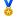 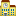 Посещение мероприятий в рамках проекта «Орлята России»:-2 февраля  2024 г. в гости к обучающимся 2 «А» класса приходил врач-реаниматолог медицины катастроф. Он провел обучающие занятие по оказанию первой доврачебной помощи. Трек «Орленок-мастер».-28 февраля 2024г. 2 А класс открытый урок по треку «Орленок-доброволец». Трек программы «Орлята России», направленный на воспитание в детях любви к труду, взаимопомощи, формирование добровольческих качеств.-3 мая в рамках трека «Орленок-мастер» обучающиеся 3 «А» класса посетили гончарную школу «Колокол».Организационная помощьВ течение года советник директора по воспитанию оказывал помощь в работе с личными кабинетами педагогов на сайте проекта: создание ЛК, восстановление ЛК, корректировка количества обучающихся по классам, участвующим в проекте. На данный момент охват по начальным классам составляет 100%. Все классы начальной школы прикреплены к педагогам проекта. На начало учебного года данный показатель составлял 60%.В 2024-2025 учебном году планируется:продолжить реализацию программы общероссийского общественно-государственного движения детей и молодежи «Движение первых», с целью формирования личности на основе присущей российскому обществу системы ценностей, вовлечь большее количество учащихся в деятельность РДДМ; программ «Орлята России», «Я, ты, он, она – вместе целая страна» для обучающихся 5-хклассов.уделить большее внимание в виде проведения мероприятий с целью формирования активной жизненной позиции школьников, осознанного ценностного отношения к истории своей страны, города, района, народа,  развития у детей чувство патриотизма, национальной гордости за свою страну; стимулирования социальной деятельности школьников, направленную на оказание посильной помощи нуждающимся категориям населения; организации профильных событий, направленных на повышение интереса у детей к службе в силовых подразделениях, в том числе военных сборов, военно-спортивных игр, соревнований, акций; организацию проведения образовательных программ – интерактивных игр, семинаров, мастер-классов, открытых лекториев, встреч с интересными людьми, Героями нашего государства и ветеранами.привлечь большее количество обучающихся, педагогов и родителей к участию в мероприятиях, проводимых в рамках детских общественных объединений, действующих на базе МБОУ Красновской СОШ.формировать единую информационную среду первичного отделения РДДМ и включиться в единую информационную среду РДДМ России для развития и  масштабирования инновационной, проектной, социально преобразовательной деятельности   РДДМ.разрабатывать и апробировать мониторинг качества деятельности первичного отделения РДДМ.Выводы по итогам анализа работы школыАнализ работы школы позволяет сделать вывод, что школа имеет достаточную инфраструктуру, которая соответствует требованиям СанПиНа и позволяет реализовывать образовательные программы в полном объеме в соответствии с обновленными ФГОС.В школе созданы условия для реализации обновленных ФГОС: разработаны ООП НОО, ООО, СОО ( в том числе для учащихся с ОВЗ). Школа укомплектована педагогическими и иными работниками, которые имеют соответствующее образование и  достаточно высокую квалификацию, что позволяет обеспечивать стабильные результаты достижений обучающихся.. Все педагоги школы регулярно проходят курсы ПК, владеют достаточно высоким уровнем ИКТ-компетенций.Результаты ВПР и ГИА показали среднее качество подготовки учащихся школы. Кроме этого, стоит отметить, что результаты ГИА стабильно держатся на среднегородском уровне.С 1 сентября 2023 года школа проводила реализацию ООП всех уровней образования в соответствии с ФОП.  ПЕРСПЕКТИВЫ РАЗВИТИЯ ШКОЛЫЦель работы школы: Создание благоприятной образовательной среды, способствующей раскрытию индивидуальных особенностей обучающихся, обеспечивающей возможности их самоопределения, самореализации и укрепления здоровья школьников.Тема школы: «Развитие творческого потенциала педагогического коллектива как основа оптимизации учебно – воспитательного процесса в целях реализации  обновленных ФГОС».Основные задачи на 2024 – 2025 учебный годСоздание образовательной среды, обеспечивающей доступность и качество образования в соответствии с государственными образовательными стандартами и социальным заказом.Формирование функциональной и финансовой грамотности учащихся.Создание необходимых условий для успешного обучения и социализации учащихся с ОВЗ. Совершенствование системы мониторинга и диагностики успешности образования, уровня профессиональной компетентности и методической подготовки педагогов.Сохранение и укрепление физического и психического здоровья обучающихся, формирование стремления к здоровому образу жизни.Совершенствование условий взаимодействия семьи и школы через формирование единого пространства.Создание необходимых условий для внедрения обновленных ФГОС Учебный год2021/20222022/20232023/2024I уровень:     классовобучающихся10109I уровень:     классовобучающихся235211202II уровень:       классовобучающихся151514II уровень:       классовобучающихся311299272III уровень:      классовобучающихся222III уровень:      классовобучающихся353435Всего:             классовобучающихся272725Всего:             классовобучающихся5815445091.Общее количество педагогов ОУ Год2021/20222022/20232023/20241.Общее количество педагогов ОУ Кол-во3842352.Количество педагогов, имеющих стаж педагогической работыГод2021/20222022/20232023/20242.Количество педагогов, имеющих стаж педагогической работыдо 3-х лет4642.Количество педагогов, имеющих стаж педагогической работыот 3-х до 5 лет2232.Количество педагогов, имеющих стаж педагогической работыот 5 до 10 лет4532.Количество педагогов, имеющих стаж педагогической работыот 10 до 20 лет131082.Количество педагогов, имеющих стаж педагогической работысвыше 20 лет1519173Количество работающих пенсионеров (по возрасту)Год2021/20222022/20232023/20243Количество работающих пенсионеров (по возрасту)Кол-во1215104.Число и наименование дополнительных единиц к штатному расписанию Год2021/20222022/20232023/20244.Число и наименование дополнительных единиц к штатному расписанию психолог1214.Число и наименование дополнительных единиц к штатному расписанию социальный педагог1114.Число и наименование дополнительных единиц к штатному расписанию логопед1114.Число и наименование дополнительных единиц к штатному расписанию Пед. доп.обр.1125.Количество совместителей Год2021/20222022/20232023/20245.Количество совместителей Кол-во116.Число вакансий Год2021/20222022/20232023/20246.Число вакансий Кол-во74127.Количество педагогов, имеющих:Год2021/20222022/20232023/20247.Количество педагогов, имеющих:высшую квалификационную категорию1514107.Количество педагогов, имеющих:первую квалификационную категорию7448.Количество педагогов, имеющихГод2021/20222022/20232023/20248.Количество педагогов, имеющихвысшее образование3639318.Количество педагогов, имеющихв т.ч. педагогическое3335268.Количество педагогов, имеющихсреднее образование2348.Количество педагогов, имеющихв т.ч. педагогическое2349.Количество педагогов обучающихся заочноГод2021/20222022/20232023/20249.Количество педагогов обучающихся заочноКол-во00010.Количество педагогов, прошедших курсы повышения квалификации или переподготовки за  последние  3 годаГод2021/20222022/20232023/202410.Количество педагогов, прошедших курсы повышения квалификации или переподготовки за  последние  3 годаКол-во100%100%100%	№ п/пФИО учителяПредмет и тема урокаКласс1Иванова Н.С.Математика. «Совместные действия с обыкновенными дробями»6 2Куликова Е.В.Геометрия «Теорема Пифагора»82Куликова Е.В.Алгебра «Квадратные уравнения»83Смирнова А.В. «Деепричастный оборот»84Шувалова Е.А.Русский язык. «Безударные гласные в корне слова»25Данилова М.С.Русский язык. «Морфологический разбор прилагательного»45Данилова М.С.Математика «Умножение многозначных чисел»46Бурдинская С.В.Литература. «Творчество М.А.Булгакова»117Лялина Е.В.Финансовая грамотность6Учебный год2021-2022 уч.г. 2022-2023 уч.г.2023-2024 уч.г. Всего обучающихся в школе579529517Из них:обучающихся из многодетных семей11310390обучающихся из малообеспеченных семей869272неполные семьи172156134опекаемые обучающиеся644обучающиеся с ОВЗ (КРО)958679дети-инвалиды884Обучающиеся, находящиеся в трудной жизненной ситуации и получающие горячие питание829272Обучающиеся, чьи родители погибли в ходе СВО-3 обучающихся (2 семьи)3 обучающихся (2 семьи)Обучающиеся, состоящие на внутришкольном учете30118Неблагополучные семьи213Обучающиеся, состоящие на профилактическом учете в КДН и ЗП641Обучающиеся, состоящие на профилактическом учете в ОПДН УМВД России по г. Твери620Семьи, находящиеся в социально опасном положении (состоят на учете в КДН и ЗП, ОПДН)721Ступень обученияПедагогические технологииЦель примененияНачальная школаИгровые технологииПовышение мотивации к обучению.Развитие интересаНачальная школаРазвивающие технологииРазвитие творческих способностей. Развитие общеучебных умений и навыковНачальная школаЗдоровьесберегающие технологииРазвитие мыслительной деятельностиНачальная школаЛичностно-ориентированный подходУчет индивидуальных особенностей учащихся. Воспитание личности.Основная школаИгровые технологииОбучение в общении, привитие основ коммуникацииОсновная школаДифференцированное обучениеСоздание комфортных условий для положительной динамики продвижения в качестве обученности каждому ученикуОсновная школаЛичностно-ориентированное обучениеСоздание комфортных условий для положительной динамики продвижения в качестве обученности каждому ученикуОсновная школаТехнология разноуровневого обученияРазвитие творческих способностей Средняя(полная) школаЛичностно-ориентированное обучениеПроблемное обучениеОбеспечение свободы в выборе средств, методов, форм обучения как со стороны учителя, так и со стороны обучающихся. Создание атмосферы доверия, сотрудничества, взаимодействия. Привитие способности видеть, формировать, решать учебные проблемыСредняя(полная) школаТехнология коммуникативного обученияОбеспечение общения, организация совместной деятельности, партнерских отношений№п/пФИОКлассДостиженияУчитель1.Михальчук Анастасия11Призер Муниципального этапа ВсОШ по биологииМеденкова О.К.2.Шувиков Константин6Призер городского конкурса исследовательских работ «Путь к успеху»Меденкова О.К.3.Меденков Алексей5Участник конкурса исследовательских работ «Путь к успеху»Меденкова О.К.4.Вахненко Евсевий8Призер городской НПК «Шаг в будущее», Лауреат конкурса исследовательских и творческих работ «Моя Отчизна»Куликова Е.В.Куликова Е.В.5.Уточкина Александра9Призер городского конкурса презентаций «Открытия, изменившие мир»Иванова Н.С.6.Пшеничных Ксения11Лауреат городского конкурса «Читаем и инсценируем басню»Павленко О.В.7.Павлова Варвара6Победитель городского конкурса творческих работ «Герои рядом с нами»Аюкин А.М.83 человека6-9Победители и  призеры конкурса «Рисуем с музеем»Аюкин А.М.94 человека8Призеры  интеллектуальной игры «Физики и лирики»Дьякова Ю.Ю, Павленко О.В.106 человек2-8«Победители и призеры конкурса «Пластичные материалы»Аюкин А.М.112 человека10Участники конкурса «Живое пушкинское слово»Павленко О.В.1210 человек (1 призер)6.8Всероссийский конкурс сочинений «Без срока давности»Матвиенко Л.В., Смирнова А.В134 человека8-10Призеры конкурса ВДНХ «Первые в России-стране возможностей»Прокофьева В.В.14Команда5-9Победители городского конкурса «Все в поход»Прокофьева В.В.1512 человек2-9Призеры конкурса «Сказки народов России глазами детей»Павленко О.В.16Команда8-10Участники ВСИ «Орленок»Рудаков В.А.17Разумов Владислав10Призер в личном первенстве по стрельбеРудаков В.А.2021-222022-232023-24Успевают в %96,889897,84Успевают на «5» в%2,72,53,9Успевают на «4» и «5» в %22,72431, 572021/20222021/20222022-232022-232023-242023-24Обученность, %Кач-вообученности, %Обученность, %Кач-вообученности, %Обученность, %Кач-вообученности, %4 кл10033,91002397,5651,229кл98,224,1922495,1614,5211кл10021.91002310043,752021-222022-232023-244 кл2249 кл20111кл103Учебный годКол-во учащихся«5»«4»«3»«2»Средний тестовый балл по школе (профильный уровень)Средний оценочный балл по школе (базовый уровень)2021-2211Количество участников – 11Преодолели порог- 10Количество участников – 11Преодолели порог- 10Количество участников – 11Преодолели порог- 10Количество участников – 11Преодолели порог- 10613,82022-2313Количество участников – 13Преодолели порог- 13Количество участников – 13Преодолели порог- 13Количество участников – 13Преодолели порог- 13Количество участников – 13Преодолели порог- 134142023-2416Количество участников – 16Преодолели порог- 16Количество участников – 16Преодолели порог- 16Количество участников – 16Преодолели порог- 16Количество участников – 16Преодолели порог- 1653,24,36Учебный годКол-во учащихся«5»«4»«3»«2»Средний тестовый балл по школе2021-2215Количество участников - 11Преодолели порог - 11Количество участников - 11Преодолели порог - 11Количество участников - 11Преодолели порог - 11Количество участников - 11Преодолели порог - 11732022-2313Количество участников – 13Преодолели порог - 13Количество участников – 13Преодолели порог - 13Количество участников – 13Преодолели порог - 13Количество участников – 13Преодолели порог - 1364,52023-2416Количество участников – 16Преодолели порог - 16Количество участников – 16Преодолели порог - 16Количество участников – 16Преодолели порог - 16Количество участников – 16Преодолели порог - 1663Качество подготовки выпускников 9-х классов Качество подготовки выпускников 9-х классов Качество подготовки выпускников 9-х классов Качество подготовки выпускников 9-х классов Качество подготовки выпускников 9-х классов ПоказателиПоказателиПоказатели2022-20232022-20232022-2023ПоказателиПоказателиПоказателичел.%%Всего обучающихся 9-х классовВсего обучающихся 9-х классовВсего обучающихся 9-х классов62100100Допущены до ГИА в основной периодДопущены до ГИА в основной периодДопущены до ГИА в основной период5995,295,2   Из них:   Из них:   Из них:Окончили основную школуОкончили основную школу59100100Не прошли итоговую аттестацию в основной периодНе прошли итоговую аттестацию в основной период000Претендовали на получение аттестата с отличиемПретендовали на получение аттестата с отличием10,20,2Получили аттестат об образованииПолучили аттестат об образовании59100100   Из них:   Из них:Получили аттестат с отличием10,20,2Награждены похвальной грамотой10,20,2Обучались на "4" и "5"914,5214,52Предварительное трудоустройствоПредварительное трудоустройствоПредварительное трудоустройствоПоступают в 10 класс своей школыПоступают в 10 класс своей школы1524,1924,19Поступают в 10 класс другого ОУПоступают в 10 класс другого ОУ000Поступают в учреждения СПОПоступают в учреждения СПО447171ДругоеДругое000Не учатся и не работаютНе учатся и не работают000ПоказателиКол-во уч-ся%1 класс56100Успешно завершили учебный год56100Успевают на «4» и «5»Награждены похвальными листамиПереведены условно2 класс53100Успешно завершили учебный год53100Успевают на «4» и «5»3056,6Награждены похвальными листами47,5Переведены условно003 класс44100Успешно завершили учебный год44100Успевают на «4» и «5»2553,9Награждены похвальными листами920,45Переведены условно004 класс41100Успешно завершили учебный год4097,56Успевают на «4» и «5»2151,22Награждены похвальными листами24,9Переведены условно12,44ПоказателиКол-во уч-ся%5 класс50100Успешно завершили учебный год50100Успевают на «4» и «5»918Награждены похвальными листами00Переведены условно006 класс46100Успешно завершили учебный год46100Успевают на «4» и «5»1328,3Награждены похвальными листами12,2Переведены условно007 класс42100Успешно завершили учебный год4197,6Успевают на «4» и «5»1120,75Награждены похвальными листами24,8Переведены условно12,48 класс45100Успешно завершили учебный год4293,3Успевают на «4» и «5»920Награждены похвальными листами12Переведены условно36,79 класс49100Успешно завершили учебный год4694Успевают на «4» и «5»918,4Награждены похвальными листами12Оставлено на повторное обучение12Оставлены на осень24ПоказателиКол-во уч-ся%10 класс19100Успешно завершили учебный год1789,47Успевают на «4» и «5»526,32Награждены похвальными листами15,26Переведены условно210,511 класс16100Успешно завершили учебный год16100Успевают на «4» и «5»743,75Награждены похвальными листами318,75Оставлены на осень00ПоказателиКол-во уч-ся%3 класс8100Успешно завершили учебный год8100Успевают на «4» и «5»337,5Награждены похвальными листами00Переведены условно006 класс6100Успешно завершили учебный год6100Успевают на «4» и «5»117Награждены похвальными листами00Переведены условно007 класс11100Успешно завершили учебный год1091Успевают на «4» и «5»00Награждены похвальными листами00Переведены условно008 класс10100Успешно завершили учебный год10100Успевают на «4» и «5»00Награждены похвальными листами00Переведены условно009 класс13100Успешно завершили учебный год13100Успевают на «4» и «5»00Награждены похвальными листами00Переведены условно010№ п/пНазвание мероприятияМодуль1 234Единые классные часы, "Урок Мир а "" Россия страна возможностей"Классное руководство++++1Знакомство со школьным музеем (для 1-х классов)Урочная деятельность++2Единый день безопасности дорожного движения, в рамках Недели безопасностиОсновные школьные дела++++3Классный час «Мое здоровьеКлассное руководство++++4«Золотая осень» – конкурс поделок и рисунков об осениОсновные школьные дела++++5Конкурс рисунков и поделок  ко Дню материОсновные школьные дела++++6" Зеленый патруль"Основные школьные дела++7Литературное путешествиеОсновные школьные дела++++8Конкурс чтецов , посвященный памятным датам России Основные школьные дела++++9Ко дню памяти А.С. Пушкина. Конкурс чтецов «Пушкин  для детей»Урочная деятельность++++10Всероссийский урок безопасности в сети ИнтернетОсновные школьные дела++11ЭкскурсииРабота с родителями++++12Уроки мужества, музейные урокиУрочная деятельность++++13Цветы для мамыОсновные школьные дела++14Зарядка для всехОсновные школьные дела++++15Классные часы " Будь здоров"Классное руководство++++16Акция Георгиевская ЛенточкаОсновные школьные дела++++17Линейка ПамятиОсновные школьные дела++++18Классный час " Урок Победы"Классное руководство++++19Классный час " Вместе-навсегда"Классное руководство++++20Блокадный хлебОсновные школьные дела++++21Классные часы, посвященный Героям РоссииКлассное руководство++++22Праздник " Последний звонок"Классное руководство+23Музейные урокиУрочная деятельность+++24Разговоры о важномВнеурочная деятельность++++25 Письмо солдатуОсновные школьные дела+++26Всероссийский флешмоб" Родные близкие любимые"Урочная деятельность+27Орлята РоссииВнеурочная деятельность++++28ЭкскурсииРабота с родителями++++№ п/пНазвание мероприятияМодуль5 67891Всероссийский урок науки и технологий Урочная деятельность+++++2Единые классные часы, "Урок Мир а "" "Россия страна возможностей"Классное руководство+++++3Всероссийский урок ОБЖ Классное руководство+++++4«Единый день дорожной безопасности»Классное руководство+++++5Классный час «Мое здоровье ».Классное руководство+++++6Всероссийский экологический диктантУрочная деятельность+++++7«С Днем учителя!». праздничный концерт для педагоговОсновные школьные дела+++8Всероссийский урок по финансовой грамотностиУрочная деятельность+9Игра -викторина " Нет вредным привычкам"Основные школьные дела +++10Урок Правовй культурыУрочная деятельность++++11Ко дню рождения А.С. Пушкина.
Литературная играУрочная деятельность+++++12Всероссийский урок безопасности в сети ИнтернетУрочная деятельность+++++13Всероссийская он-лайн олимпиада по ПДДУрочная деятельность+++++14Музейные урокиУрочная деятельность+++++15День родного языкаОсновные школьные дела +++++16ЭкскурсииРабота с родителями+++++17Всероссийский открытый урок.«9 мая: Победа народа».Урочная деятельность++17.1Без срока давности++18Акция Георгиевская ленточкаОсновные школьные дела +++++19Единый классный час " День отказа от табака"Классное руководство+++++20Единый классный час" День славянской письменности и культуры"Классное руководство+++++21Праздник " Последний звонок"Классное руководствоОсновные школьные дела +22Зарядка для всехОсновные школьные дела+++++23Классные часы, посвященный защитникам ОтечестваОсновные школьные дела+++++24Праздничный концерт, посвященный 8 мартаОсновные школьные дела+++25Блокадный хлебОсновные школьные дела+++++26Строки, опаленные войнойОсновные школьные дела+++++27Всероссийский конкурс "Моя родословная"Основные школьные дела+++++28Письмо солдатуОсновные школьные дела+++++29конкурс видеороликов++30Всероссийская акция " Бессмертный полк"Основные школьные дела +++++31Билет в будущееПрофориентация++++32Проект " Киноуроки"Внеурочная деятельность+++++№ п/пНазвание мероприятияМодуль10 111Всероссийский урок науки и технологий"Россия страна возможностей"Урочная деятельность++2Единые классные часы, "Урок Мира"Классное руководство++3Классный час "Мое здоровье."Классное руководство++4Всероссийский диктант по финансовой грамотностиУрочная деятельность++5«С Днем учителя!» праздничный концерт для педагоговОсновные школьные дела Самоуправление++6"Единый день дорожной безопасности",в рамках Недели безопасностиКлассное руководство++7Всероссийский урок ОБЖ Урочная деятельность++8Классный час «Мое здоровье. ».Классное руководство++9Урок Правой культурыУрочная деятельность++10Всероссийский урок безопасности в сети ИнтернетУрочная деятельность++11День родного языкаОсновные школьные дела ++12Блокадный хлебОсновные школьные дела ++13Строки , опаленные войнойОсновные школьные дела ++15Акция Георгиевская ленточкаОсновные школьные дела ++16Всероссийский конкурс« Моя родословная»Школьный урок++17Линейка памятиОсновные школьные дела++18Диктант ПобедыВнешкольные дела++19Праздник Последний звонокОсновные школьные дела20Письмо солдатуВнешкольные дела++21 Всероссийская акция " Бессмертный полк"Основные школьные дела ++22Билет в БудущееПрофориентация++23Проект " Киноуроки"Внеурочная деятельность++Направление воспитательной деятельностиРешаемые воспитательные задачиПримеры темы уроковПримеры воспитательных мероприятийПредметы естественно-научного цикла (химия, биология, физика)Предметы естественно-научного цикла (химия, биология, физика)Предметы естественно-научного цикла (химия, биология, физика)Предметы естественно-научного цикла (химия, биология, физика)ЭкологическоеФормирование бережного отношения к окружающей природеБиология, «Особо  охраняемые природные зоны», 5-11-е классыЭкологический субботник " Зеленая Весна"ЗдоровьесберегающееФормирование навыков ЗОЖБиология, « Спирты , влияние на здоровье. Этиловый спирт», 9-10-е классыПредметные недели по биологии, химии, физикеСоциокультурноеФормирование навыков работы в группе, коммуникативных навыковЛабораторные работы по биологии «Построение вариативной кривой», 9-10-е классыАкция школьного движения волонтеров в период выборов№ДатаМероприятие1 сентябряСАМОЛЁТИК БУДУЩЕГО в рамках Всероссийского проекта «Навигаторы детства» в нашей школе зародилась новая традиция передачи пожеланий первоклассникам «Самолётик будущего» ✈3 сентябряДень солидарности в борьбес терроризмомСегодня старшеклассникам МБОУ "СШ №9" представилась возможность проверить свои знания с помощью викторины «Что я знаю о терроризме?»💬А с учениками 7В класса советник директора по воспитанию и взаимодействию с детскими общественными объединениями провела тренинг «Пойми себя - пойми другого!», включающий упражнения на профилактику конфликтов.8 сентября во всем мире отмечается Международный день грамотностиобучающиеся 2-4-х классов МБОУ «СШ №9» побывали в киноклубе «Необычно об обычно», где они смогли посмотреть короткометражные мультфильмы по грамотности: от советской классики до современных анимационных фильмов. После просмотра вместе с классным руководителем и советником по воспитанию дети обсудили данные мультфильмыМеждународный день памяти жертв фашизмаСегодня обучающиеся МБОУ «СШ №9»🔹на Уроках правды «Сила слова» вспомнили имена героев Войны 🎖и своих родственников, защищавших Родину 🔹посмотрели и обсудили документальные фильмы о Зое Космодемьянской 🎞🎖Помимо этого, в школе открылась выставка, посвященная советской разведчице – Зое Космодемьянской. Экспозиция будет представлена в течение всей недели.100 лет со Дня рождения Зои КосмодемьянскойВ честь столетия со Дня рождения Зои Космодемьянской в МБОУ «СШ№9»:🔹состоялась акция «Портрет Зои», где дети представили свое видение советской разведчицы🔹была представлена выставка работ «Вдохновленные мужеством». В картинах ребята изобразили подвиги и быт советских солдат🔹прошли «Уроки мужества» для обучающихся начальной школы и среднего звена27 сентября «День работника дошкольного образования»26 сентября учителя начальных классов: Шувалова Е.А. и Оганесян О.В., стали гостями и одновременно докладчиками на практико-ориентированном семинаре "Преемственность уровней дошкольного и начального общего образования в условиях реализации ФГОС", который проходил в дошкольном отделении МБОУ "СШ №9".1 октября Международный день музыкиСегодня для обучающихся начальных классов МБОУ «СШ №9» прошел необычный урок музыки. Дети попали в настоящее 🎶«Музыкальное путешествие», в котором с помощью игры смогли проверить и закрепить свои знания о музыке.30 сентября ДЕНЬ ВОССОЕДИНЕНИЯ ДОНБАССАСегодня, 29 сентября, прошел урок памяти для обучающихся 7-х и 9-х классов, который провел советник директора по воспитанию и взаимодействию с детскими общественными объединениями, Прокофьева В.В. Урок был посвящён «80-летию освобождения Донбасса». 🪖8 сентября 1943 года советскими войсками был освобожден город Сталино (ныне – Донецк). Это знаменательный день для жителей Донецкой Народной Республики, вошедший в историю как День освобождения Донбасса.1 октября, Международный день пожилых людей В честь данного праздника педагоги МБОУ «СШ 9» поддержали акцию МБОУ ЦО имени А.АТРОЩАНКА и совместно с советником по воспитанию организовали сбор подарков 🎁для дома престарелых, расположенного на ул.М.Конева (Тверской геронтологический центр).5 октября ДЕНЬ УЧИТЕЛЯСегодня старшеклассники организовали настоящий праздник для учителей:✅у входа встречали педагогов подарками и апплодисментами, заряжая их положительными эмоциями;✅провели День самоуправления и примерили на себя роль педагога;✅устроили кафе для учителей, чтобы они смогли вкусно отдохнуть в свой профессиональный праздник.А на десерт весь педагогический коллектив школы был приглашён на праздничный 🎶 , который подготовили дети: музыкальные номера, чтение стихов, сценки театрального коллектива "Мечта", танец от "Калейдоскопа".15 октября ДЕНЬ ОТЦАВ честь праздника обучающиеся школы приняли участие в фотоакции "С папой в деле", где  наглядно показали, как они проводят досуг с отцами: от совместных путешествий до помощи по хозяйству, от игр в шашки до изучения IT-технологий.Игра «Человек: как дожить до 100+ лет»С 27 сентября по 9 октября обучающиеся школы смогли поиграть в настольную игру «Человек: как дожить до 100+ лет», которая разработана с использованием гранта Президента Российской Федерации.День герба и флага Тверской области21 октябряС 16 по 20 октября обучающиеся 6-9 классов, совместно с педагогом-психологом, Лобановой Н.В. и советником директора по воспитанию, Прокофьевой В.В., 🧳смогли в игровой форме изучить главные достопримечательности Тверского края и совершить виртуальное путешествие по нашей области.25 октября Международный день библиотекобучающиеся начальных классов стали гостями литературно-музыкальной гостиной «Осень в картинах русских художников». 🍁Ребята узнали много нового и интересного о русских художниках, 👩🏼‍🎨послушали стихи об осени в музыкальном сопровождении композитора П.И. Чайковского «Времена года». 🎶4 ноября День народного единстваВ преддверии праздника в нашей школе для обучающихся 8-х классов прошёл интересный и познавательный квиз, посвященный Дню народного единства.🔹В 1 туре детям освежили свои знания по историческим фактам;🔹во 2-ом туре отгадывали загадки народов России;🔹в 3-ем – были представлены вопросы о древнерусском быте.8 ноября отмечается День памяти погибших при выполнении служебных обязанностей со рудников внутренних дел РФ 🇷🇺в школе прошла товарищеская игра по баскетболу 🏀 между командами 9 «Б» класса и 8 «А» класса. Игра была посвящена памяти погибших сотрудников МВД РФ 🇷🇺советник директора по воспитанию и взаимодействию с детскими общественными объединениями совместно с ученицей 9 «Б» класса, Дергачевой Софьей, рассказала обучающимся МБОУ «СШ 9» об основных должностных обязанностях сотрудников полиции, направлениях их деятельности. Также на мероприятии вспомнили имена погибших сотрудников органов внутренних дел и их подвиги ⭐7 ноябряДню воинской славы России, а именно Дню проведения военного парада на Красной площади в ознаменование 24-й годовщины Великой Октябрьской социалистической революции 7 ноября 1941 г.Акция «Равнение на бессмертие»учащиеся нашей школы стали участниками флешмоба, посвящённому Дню воинской славы - Дню проведения военного парада на Красной площади 7 ноября 1941 г.9 ноября представители МБОУ «СШ №9» приняли участие в - акции «От солдатского платка – к Полотну памяти». Школе был передан фрагмент Полотна с вышитыми именами героев на нём.В предверии праздника, посвящённого мамам, в школе проходили мастер-классы, на которых дети мастери подарки 🎁22 ноября в школе была состоялась встреча в рамках литературно-музыкальной гостиной, посвящённой Дню матери «Моей мамы, золотые ручки»🗓с 20 по 24 ноября в МБОУ «СШ 9» состоялась выставка работ и увлечений наших прекрасных мам «Мама, я надел шапку!»челлендж24 ноября День материпредставители МБОУ «СШ №9» приняли участие в - акции «От солдатского платка – к Полотну памяти». Школе был передан фрагмент Полотна с вышитыми именами героев на нём.В предверии праздника, посвящённого мамам, в школе проходили мастер-классы, на которых дети мастери подарки 🎁22 ноября в школе была состоялась встреча в рамках литературно-музыкальной гостиной, посвящённой Дню матери «Моей мамы, золотые ручки»🗓с 20 по 24 ноября в МБОУ «СШ 9» состоялась выставка работ и увлечений наших прекрасных мам «Мама, я надел шапку!»челлендж30 ноября 30 лет со дня утверждения Государственного герба РФ 🇷🇺В честь праздника был организован фотоконкурс «Селфи с Гербом». Победителями стал 6 «Б» класс. Ребят очень быстро и дружно справились с задачами конкурса:Для обучающихся начальной школы прошёл конкурс рисунков «Герб моего класса». Детей познакомили с государственной символикой, символикой родного края, школы. Задача для ребят была ➡придумать и нарисовать герб своего класса.3 декабря День Неизвестного солдата.В МБОУ "СШ №9" состоялась торжественная линейка, на которой присутствовали обучающиеся начальной школы. Ровесники рассказывали стихи, старшеклассники - памятные слова в честь Героев.1 декабряМеждународный день инвалидов.Кинотренинг «Каждый 88»В фильме освещена жизнь молодого человека, имеющего одну из форм аутизма.5 декабря 2023 года День памяти Святого Благоверного князя Михаила ТверскогоВ преддверие памятной даты в школе для обучающихся начальных классов прошли лекции священника, который повествовал о жизни и жертве Святого.⛪А старшеклассники посетили Воскресенский Кафедральный Собор, где им также рассказали о подвиге тверского князя.5 декабря в России отмечается День добровольца (волонтёра).Сегодня, перед обучающимися 6-8 классов выступил волонтер Движения Первых и мультимедийного парка "Россия - моя история", Крайнов Вася. Он рассказал ровесникам, чем занимаются волонтеры, в каких проектах принимают участие, поделился опытом и эмоциями от своей деятельности, тем самым вдохновив ребят присоединиться к Движению.8 декабря - Международный день художника.Памяти учителя ИЗО, А.М. Аюкину, посвящена выставка работ его учеников9 декабря.День героев Отечества  Сегодня в МБОУ "СШ №9" прошла акция "Письмо Герою". Дети писали письма нашим бойцам, находящимся в зоне СВО. 💌Также для обучающихся 6-х классов прошёл кинолекторий по фильму "Маленький сержант" (советский фильм 1975 г.). Ребята обсудили с учителем образ Героя. 🎬Церемония посвящения в Орлята России11.12.23Церемония посвящения в Орлята России12 декабря Конституция Российской ФедерацииСегодня, в честь 30-летия со дня принятия Конституции, для старшеклассников прошла лекция "История Конституции России".🔹Лекторами мероприятия стали гости - ведущие библиотекари отдела литературы на иностранных языках Тверской областной библиотеки им. А.М. Горького.15 декабря День освобождения Калинина от немецко-фашистских захватчиковдля обучающихся среднего звена было организовано историко-литературное мероприятие:🔺Историческая часть мероприятия включала рассказ учителя истории о предметах быта советских солдат, хранящихся в нашем школьном музее.🔻На литературной части дети читали тексты военной тематики. Выразительность и технику чтения оценивало компетентное жюри.🔷для обучающихся начальной школы прошёл библиотечный урок.🪖На мероприятии детям рассказали о фронтовой газете «Вперёд на врага», о письмах военных лет, о боях за город Калинин.🔷также среди обучающихся начальной школы прошли спортивные соревнования ⚽Турнир по шашкамВозложение цветов у мемориалов ВоиновТоржественная линейка, посвящённая Дню освобождения Калинина от немецко-фашистских захватчиков15 декабря День освобождения Калинина от немецко-фашистских захватчиковобучающиеся 10-го класса МБОУ «СШ 9» - Лукин Алексей и Никаноров Александр, совместно с советником директора по воспитанию и взаимодействию с детскими общественными объединениями, Прокофьевой В.В. на торжественной церемонии у Обелиска Победы передали, вышитую нашими учениками, часть Полотна Памяти.25 декабря 2000 года президент РФ Владимир Путин подписал федеральные конституционные законы о государственной символике России – «О Государственном гербе Российской Федерации», «О Государственном флаге Российской Федерации» и «О Государственном гимне Российской Федерации».Для обучающихся 9- классов МБОУ "СШ №9" прошла лекция про государственные символы России.Лекторами мероприятия стали гости - ведущие библиотекари отдела литературы на иностранных языках Тверской областной библиотеки им. А.М. Горького.25 января - День российского студенчества.«Классная встреча» Сегодня к нам в школу пришли бывшие выпускники, а ныне - студенты колледжей, чтобы рассказать ученикам, как протекает их студенческая жизнь27 января Международный день памяти жертвХолокоста.Урок памяти жертв ХолокостаБолее подробно о данной теме и крупнейшем «лагере смерти» Аушвиц-Биркенау (Освенцим) поведала учитель истории, Ильина Софья Николаевна, на уроке памяти, посвященному жертвам Холокоста.27 января —снятие блокады Ленинграда,Сегодня обучающиеся 4-8 классов МБОУ "СШ №9" стали зрителями литературно-музыкальной постановки, посвящённой Дню полного освобождения Ленинграда от фашисткой блокады27 января —снятие блокады Ленинграда,Акция «Блокадный хлеб»🗓26 января обучающиеся школы смогли попробовать кусочек хлеба весом в 125 граммов - именно такая минимальная норма выдачи хлеба на человека в день была установлена во время блокады Ленинграда.2 февраля - День разгрома советскими войскаминемецко-фашистских войск в Сталинградской битве.для обучающихся 9-классов проходит кинолекторий "Сталинград".✔Ребята вместе с учителем истории, Ильной Софьей Николаевной, обсудили фильм и основные моменты военной истории города Сталинграда.Викторина «Сталинградская битва»🗓Сегодня для обучающихся 6-х классов МБОУ СШ 9 прошла викторина по Сталинградской битве 🪖8 февраляДень российской наукидля обучающихся начальных классов прошёл кинолекторий. Детям показали мультфильм, в котором Енотик рассказывает, как появился этот праздник, какие достижения отечественных ученых имеют мировое значение и чем занимаются современные люди науки.8 февраляДень российской наукиВ честь праздника в МБОУ "СШ 9" была организована фотозона «Придумано в России». Обучающиеся школы сфотографировались с изобретениями российских ученных и заодно узнали историю создания данных предметов. Из фотографии был составлен фотоколлаж с кратким описанием изобретений. Все школьники с удовольствием и интересом рассматривают фотозону.5 февраля - День памяти о россиянах, исполнявших служебный долгза пределами ОтечестваСегодня для обучающихся 7-9 классов прошли уроки мужества, посвященные памятной дате. Именно 15 февраля 1989 года завершился вывод советских войск из Афганистана. На уроке также вспомнили не только ветеранов войны в Афганистане, но и других российских военнослужащих, принимавших участие в более чем 30 вооруженных конфликтах за пределами страны.21 февраля - Международный день родного языка21 февраля - Международный день родного языка. В честь праздника для обучающихся 6-х классов прошёл орфографический квиз на знание правил русского языка.Литературный квиз «В волшебной Пушкинской стране»23 февраля«День защитника Отечества"прошёл смотр строя и песни среди 6-7 классов,Акция "Нашим защитникам" обучающиеся 6-х классов подготовили нашим защитникам, находящимся в зоне СВО, открытки с поздравлениями.Урок мужестваМероприятие провели инструкторы Тверской региональной общественной военно-патриотической организации «Наука побеждать».Мальчики, вперёд!22 февраля для обучающихся 3-4 классов МБОУ «СШ 9» прошла конкурсно-игровая программа, посвящённая Дню защитника ОтечестваМеждународному женскому днюВыставка Цветы РоссииКонцерт, посвященный предстоящему празднику- Международному женскому дню18 марта День воссоединения Крыма с РоссиейЛинейкаОнлайн-экскурсия «История одного полуострова»26 мартаДень память жертв теракта в Крокус Сити ХоллеВсероссийская акция «Цветок надежды»Ребята из пришкольного лагеря сложили из бумаги в технике оригами цветок крокуса, который является символом памяти о погибших в результате теракта 22 марта в Подмосковье в «Крокус Сити Холле».7 апреля Всемирный день здоровьяВеселая зарядкаНа протяжении недели обучающиеся МБОУ «СШ №9» делали зарядку: в хорошу погоду - на свежем воздухе под веселую музыку, в ненастную - в малом и большом спортивном зале.12 апреляДень космонавтикидля старшеклассников школы прошла викторина «Коссмическая одиссея» В для обучающихся начальной школы МБОУ «СШ №9» был организован космический квест.В пятницу состоялся космический квиз для обучающихся 5-6 классов.выставка рисунков на космическую тематику19 апреляДень памяти о геноциде советского народа нацистами и их пособниками в годы Великой Отечественной войныв МБОУ "СШ №9" прошли киноуроки, посвященные Дню памяти, организованные советником директора по воспитанию, Прокофьевой В.В. Также был оформлен информационный стенд, в котором были освящены основные понятия и факты злодеяний нацистов в годы Великой Отечественной войны.22 апреля Всемирный день Земли.Субботники1 мая Праздник Весны и Трудаобучающиеся 7 "В" класса совместно с советником директора по воспитанию и взаимодействию с детскими общественными объединениями , Прокофьевой В.В., приняли участие в акции "Открытка трудящимся" и поздравили работников школы, чей труд они считает ценным: охранника, вахтера, работников столовой.950 лет со дня первого летописного упоминания г.ТоропцаВыставка рисунков, посвященная г.Торопцу9 маяДень ПобедыЛинейка Памяти и акция «Бессмертный полк: герои среди нас»литературно-музыкальная гостиная, посвященная произведениям К.Симонова «Жди меня, и я вернусь».Акция «Письмо солдату»Акция «Окна Победы»Возложение цветовВыставка рисунков Открытки ПобедыГородское мероприятие «Полотно Памяти» Городское мероприятие  «Вальс Победы»18 маяМеждународный день музеевЭкскурсия в школьный музей для начальной школы19 маяДень детских общественных организацияВыставка «Пионерия» школьный музейСоветник директора по воспитанию, Прокофьева В.В., рассказала ребятам о существующих в настоящее время детских общественных организациях, откуда они берут свои истоки, провела обзорную экскурсию по школьному музею.24 мая отмечают День славянской письменности и культуры23 мая обучающиеся 5-7 классов стали участниками исторического вояжа «Откуда есть пошла славянская письменность».Последний звонокНакануне линейки, посвященной 1 сентября, одиннадцатиклассники написали на самолётиках напутственные слова для первоклассников. В конце линейки рассказывалась легенда о самолётике, одиннадцатиклассники передавали самолётики первоклассникам, а они должныбыли сохранить их до своего первого классного урока.🔔На Последнем звонке первоклассники поблагодарили выпускников за слова, которые одиннадцатиклассники пожелали на линейке 1 сентября, отметили, что наставления выполняются, ребята обещают не забывать слова старших товарищей и подарили свои самолётики с напутственными словами.Процесс передачи самолетиков вылился в настоящий танцевальный флешмоб1 июняДень защиты детейАкция «Цветы жизни»обучающиеся школы оформляют клумбы на пришкольной территории. Были высажены, заранее выращенные в кабинетах, саженцы цинии, вербены, цинирарии, георгины. Также были рассажены хосты линейка с игровыми элементами в честь праздника и открытия смены летнего лагеря «Содружество Орлят России» 6 июняДень русского языка7 июня в пришкольном лагере ребята в игровой форме вспомнили сказки великого русского поэта и писателя.12 июняДень России11 июня в предверии Дня России обучающиеся МБОУ «СШ №9» из летнего трудового отряда вместе с советником директора по воспитанию, Прокофьевой В.В. приняли участие в акции-флешмобе «Гордо реет флаг российский»В преддверии праздника воспитанники пришкольного лагеря посетили ДК «Пролетарка» и стали участниками тематического квиза.Всероссийская акция «Окна России».22 июняДень памяти и скорбидля воспитанников пришкольного лагеря прошла Линейка Памяти, посвященная данной дате, после которой ребята возложили цветы к школьной мемориальной доске.29 июняДень молодежиАкция «Моё будущее»В рамках акции обучающимся необходимо представить и изобразить на бумаге своё будущеечерез 10 − 15 лет 